Schulungsunterlagen Projekt- und Kundendaten:Checkliste:Bemerkungen:Benutzerhandbuch und Schulungsunterlagen...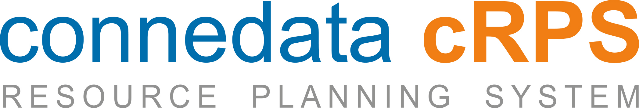   InhaltsangabeHauptansichten	4cRPS - Vertrieb	5cRPS - Einkauf	6cRPS Angebot aus LV erstellen	7GAEB-Import	9cRPS Umwandlung Angebot in Auftrag	10cRPS automatische Gruppierungen (Optional)	12LogiKal Position anlegen (Variante 1)	13LogiKal Projektimport (Variante 2, alternativ)	14LogiKal Elementeingabe	15LogiKal Projektcenter Prüfung und Übernahme	16LogiKal Übergabe der Stückliste	17cRPS LogiKal Position	18cRPS Stückliste	19cRPS Lohnkosten	20cRPS Kalkulationsblatt	21LogiKal Kontextmenü Funktionen	22cRPS Übergabe der Bestellung (LogiKal-Optimierung)	23cRPS Bestellübersicht auftragsbezogen	24Druckdialog	25Abfrage-Dialog	26Profilbestellung	27Ausdruck	28Beschichtungsbestellung	29Ausdruck	30Beschlagbestellung	31Ausdruck	32Dichtungsrahmen	33Ausdruck	34Zubehörbestellung	35cRPS Bestellübersicht Einkauf	36Stammdatenverwaltung und Grundeinstellungen	37cRPS LogiKal-Artikel	38cRPS Preisklassen	39cRPS automatischer Bestandsabgleich	40cRPS LogiKal Ausdrucke	41cRPS Druckdialog mit LogiKal-Ausdrucke	42cRPS LogiKal Verzeichnisse	43cRPS LogiKal Preisklassen	44cRPS LogiKal Synchronisierung	45cRPS Musterauftrag für autom. Gruppierung	46Typ der Gruppe	47LogiKal Reports	48LogiKal Kalkulationsdaten	49LogiKal Hersteller Preisklassen	50Installation	51Manuelle Registrierung der LogiDLL	53  HauptansichtenKurze Übersicht der Hauptansichten aus Vertrieb und Einkauf. Wir setzen bei dieser Dokumentation voraus, dass sie sich bereits mit den wesentlichen Grundlagen des System beschäftigt haben. Sollte dies nicht der Fall sein bitten wir darum, sich zunächst mit den Grundlagen vertraut zu machen, Wir verweisen auf die Hauptdokumentation der Software.  cRPS - Vertrieb\Angebote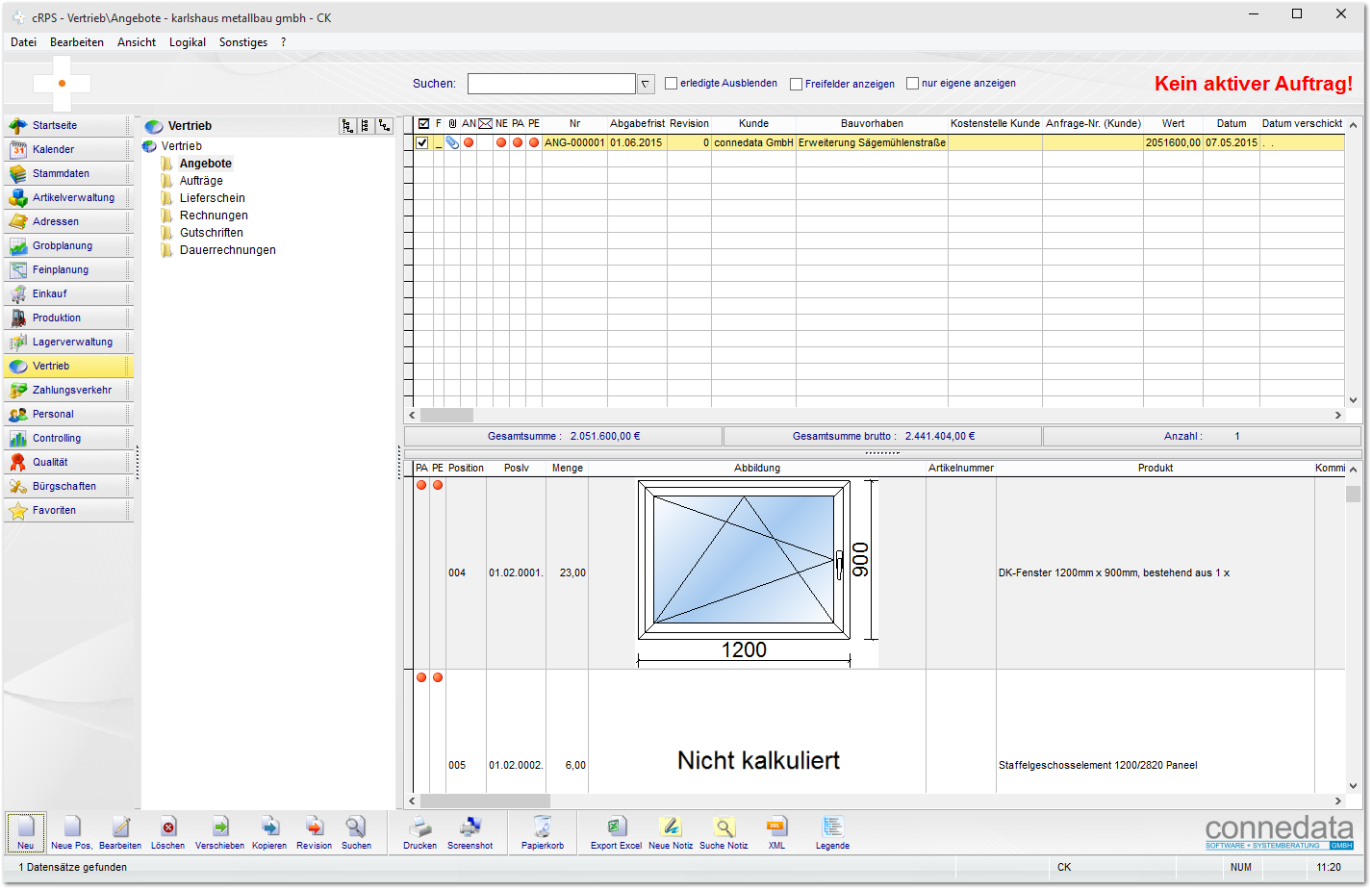 Diese Hauptansicht umfasst den Vertrieb. Im System werden Angebote, Aufträge, Lieferscheine und Rechnungen (AKonto Anforderungen, Schlussrechnungen) erstellt. Prinzipell kann jede Position im Vertrieb mit LogiKal konstruiert werden. Die Entscheidung an welcher Stelle sie diese konstruieren hängt im wesentlichen davon ab, wie der interne Ablauf bei der Angebotserstellung und in der Auftragsbearbeitung organisiert ist. In Ansicht oberhalb werden die Hauptdatensätze wie z.B. Angebot oder Auftrag angezeigt. Unterhalb der Ansicht, werden die Positionen aufgelistet. Positionen, die bereits eine LogiKal Konstruktion enthalten, werden wie in diesem Beispiel mit den entsprechenden Elementeingaben angezeigt.  cRPS - Einkauf\Bestellungen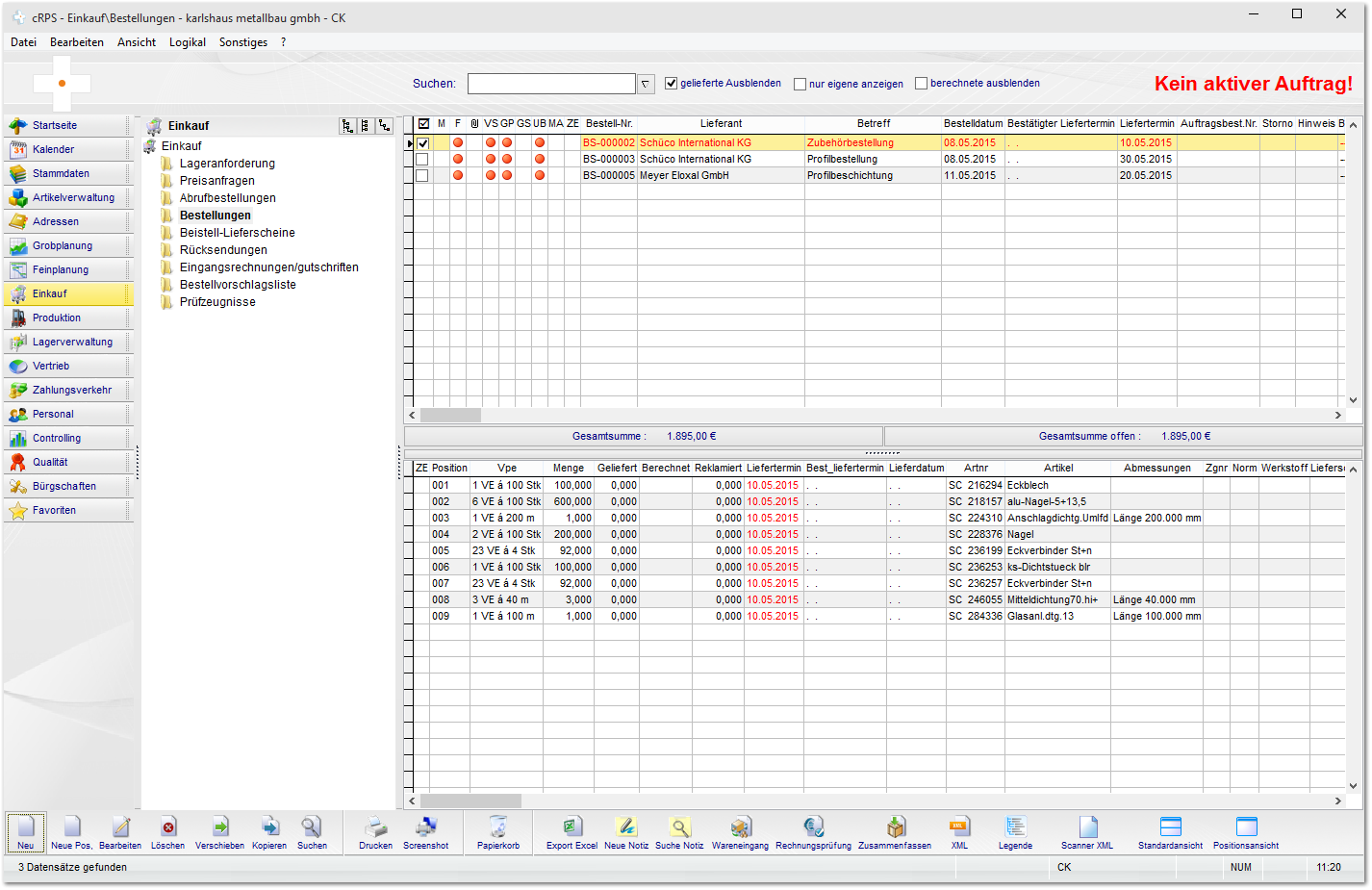 Die Hauptansicht der Bestellungen weicht auch mit der LogiKal-Schnittstelle nicht von dem Standard ab. Hier werden die Bestellungen zunächst aufgelistet und entsprechend des Status (Liefertermin) gekennzeichnet. Bestellungen die aus LogiKal optimiert wurden enthalten im Betreff einen Hinweis darauf, aus welchen Artikelgruppen optimiert wurde (Profile, Beschichtung, usw.).  cRPS Angebot aus LV erstellen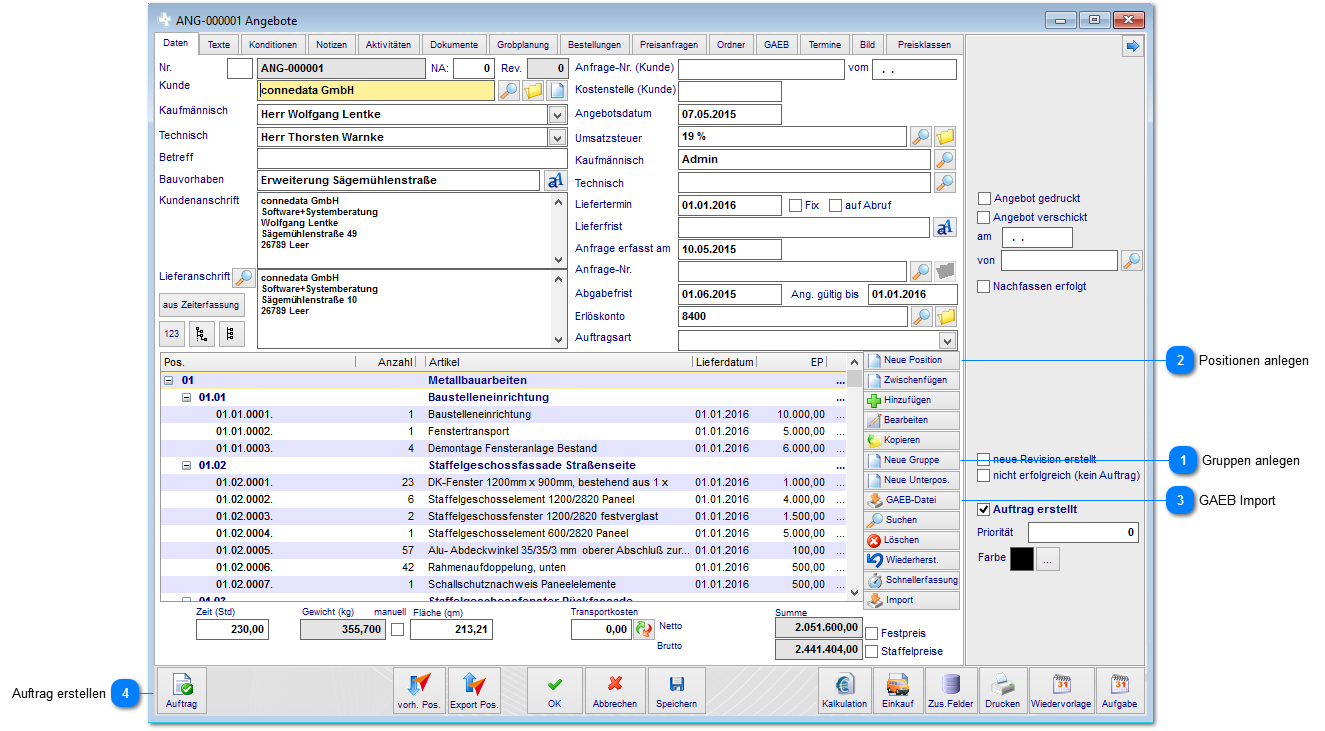 Obwohl die Angebotserstellung mit GAEB oder mit Leistungsverzeichnis (LV) zunächst erst einmal nicht zwingend etwas mit der LogiKal-Schnittstelle zu tun, sei an dieser Stelle eine kurze Beschreibung des Ablaufs erlaubt.Das System bietet mehrere Möglichkeiten ein Angebot zu erstellen. Zunächst können Gruppen und Angebotspositionen manuell angelegt werden. Sie können die Struktur aus dem Leistungsverzeichnis 1:1 im Angebot anlegen und verschachteln. Somit sind auch die verschiedenen Ebenen aus dem LV darstellbar. Sofern sie von ihrem Architekten eine GAEB90 Datei erhalten haben, können sie diese ganz oder teilweise als Angebotsposition(en) importieren. Gruppen anlegen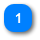 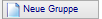 Legen sie hiermit neue Gruppen im Angebot an. Achten sie auf die übergeordnete Gruppenzuordnung um verschiedene Gruppen zu verschachteln.Positionen anlegen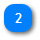 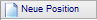 Legen sie hiermit neue Positionen im Angebot an. Weisen sie der Position eine Gruppe zu.GAEB Import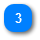 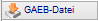 Sie können alternativ zum manuellen Anlegen der LV-Positionen auch eine GAEB90 DA importieren. Wählen sie hierzu einfach die GAEB Datei aus.Auftrag erstellen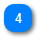 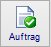 Wandeln sie hiermit das Angebot in einen Auftrag um.  GAEB-Import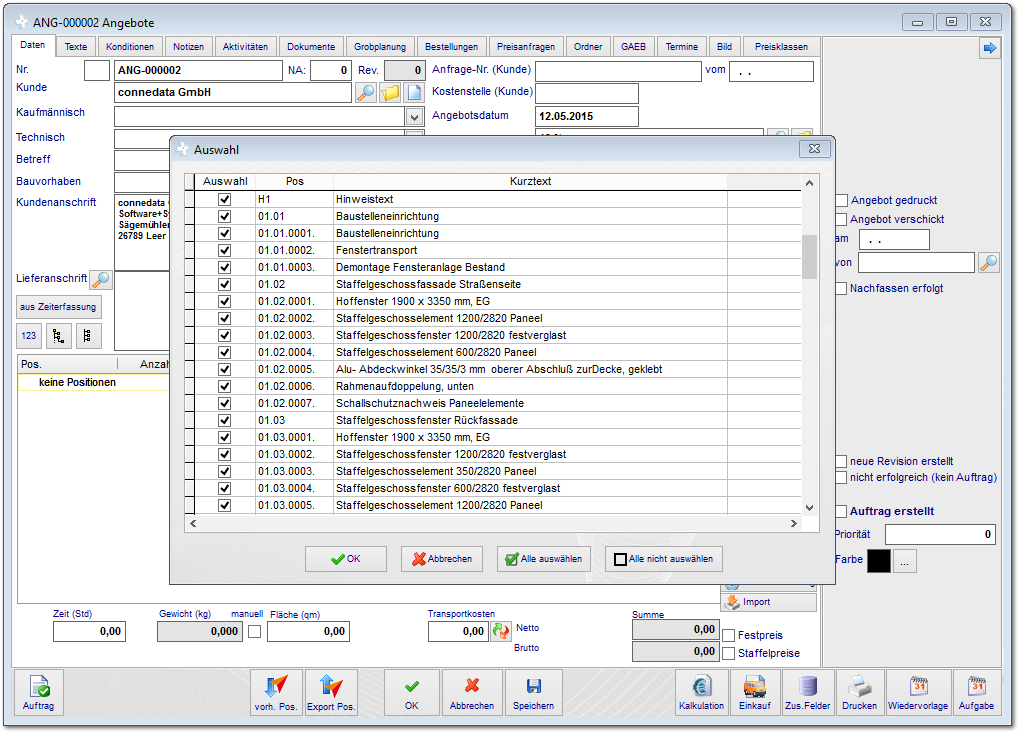 Wenn sie eine GAEB-Datei importieren erfolgt zunächst eine Vorschau auf die Datei. Sie erhalten im Anschluss den hier gezeigten Dialog. Wählen sie bitte hier die gewünschten gruppen und Positionen aus dem LV aus.  cRPS Umwandlung Angebot in Auftrag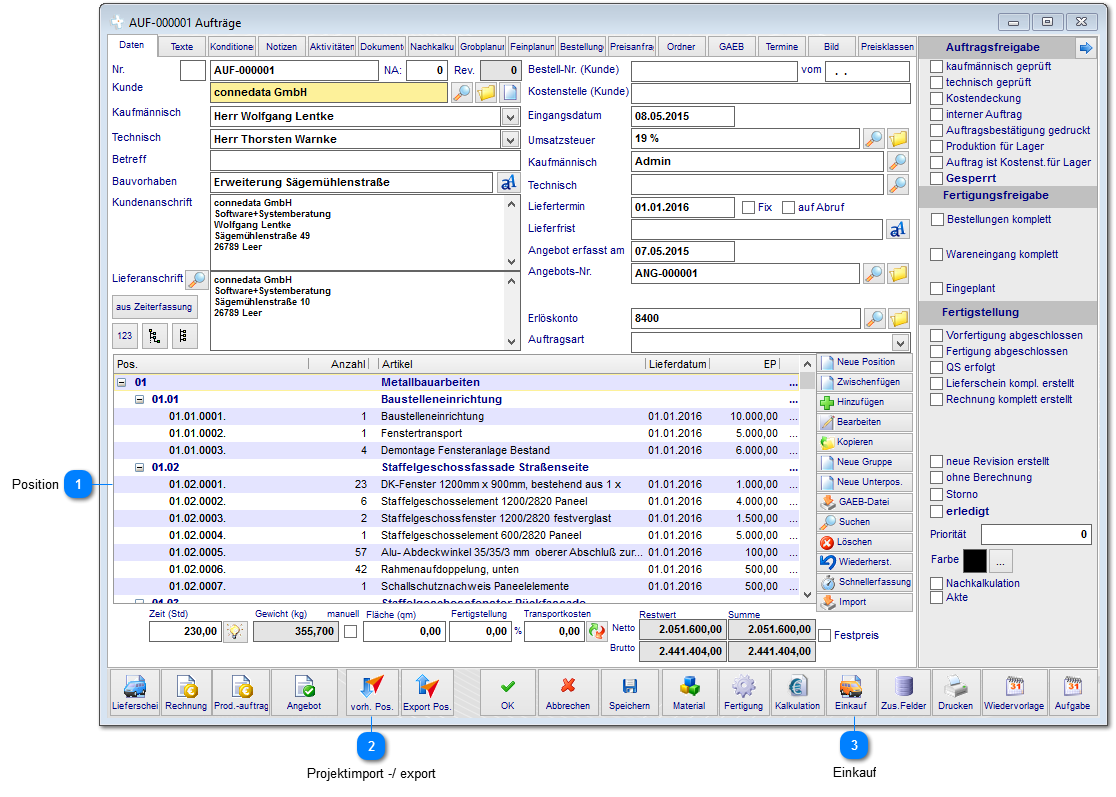 Bei der Umwandlung vom Angebot in den Auftrag, werden alle im Angebot enthaltenen Informationen übergeben. Sofern bereits im Angebot LogiKal-Konstruktion erfolgt sind, werden diese ebenfalls in den Auftrag übernommen.Position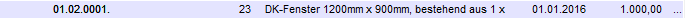 Öffnen sie die Position zur weiteren Bearbeitung um diese nun mit LogiKal zu konstruieren (kalkulieren).Projektimport -/ export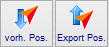 Importieren oder exportieren sie mit diesen beiden Funktionen vorhandene Projekte von oder nach LogiKal.Einkauf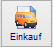 Starten sie hierüber den Einkauf. Es werden anschließend alle Positionen zur Übernahme aufgelistet. Sie können sich nun entscheiden welche Bestellung sie von LogiKal optmieren lassen wollen (Profile, Beschichtungen, usw.).  cRPS automatische Gruppierungen (Optional)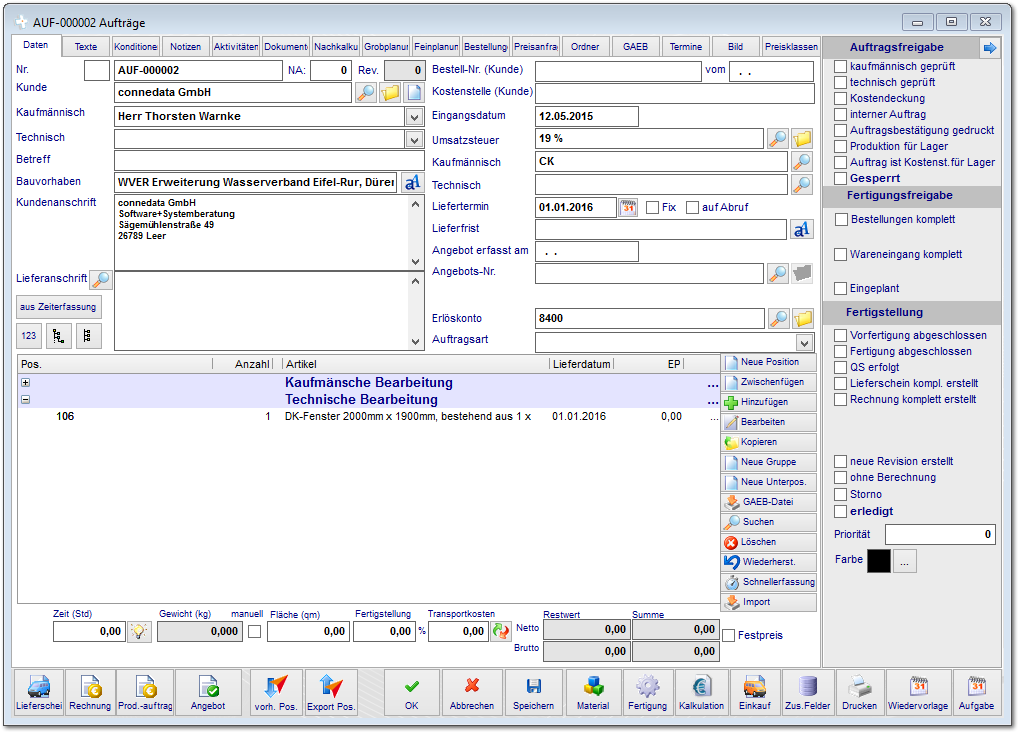 Eine Besonderheit ist die automatische Gruppierung des Hauptauftrages. Sofern sie zwischen den LV-Positionen und den LogiKal-Positionen unterscheiden wollen, kann hiermit eine Differenzierung zwischen den kaufmännischen und technischen Positionen erfolgen. In diesem Fall sind die mit LogiKal konstruierten Positionen lediglich Kostenpositionen bzw. Liefer- und Fertigungspositionen.  LogiKal Position anlegen (Variante 1)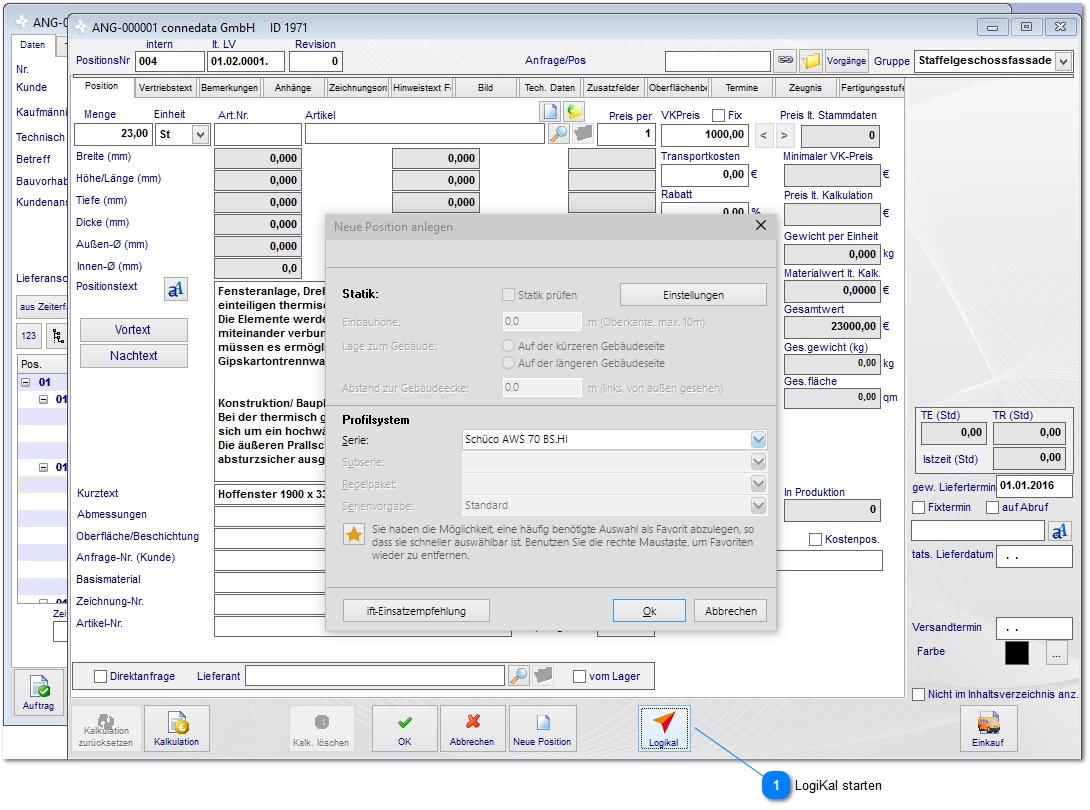 LogiKal starten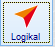 Nachdem eine Position geöffnet oder angelegt wurde, können sie hiermit die Konstruktion / Kalkulation starten. Sie starten nun mit der bekannten Elementeingabe aus LogiKal.   LogiKal Projektimport (Variante 2, alternativ)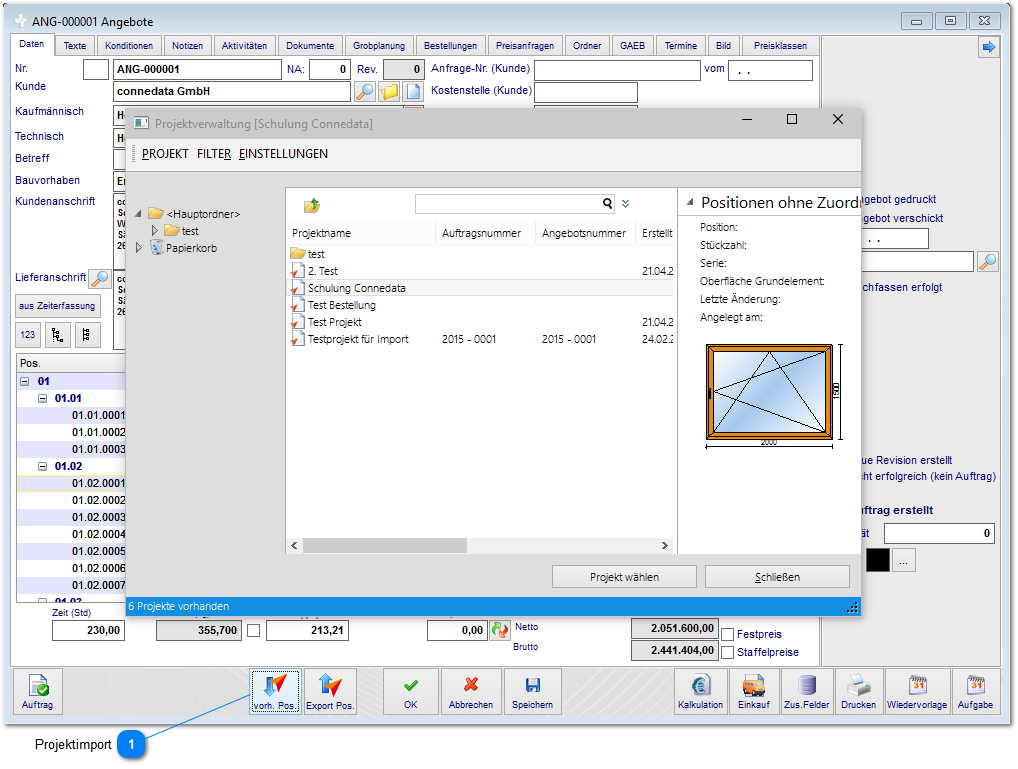 Projektimport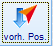 Eine zweite Variante besteht darin, auf bestehende Projekte in LogiKal zuzugreifen und diese zu importieren. Sie erhalten hiermit also den Zugriff auf die Projektverwaltung in LogiKal selbst.  LogiKal Elementeingabe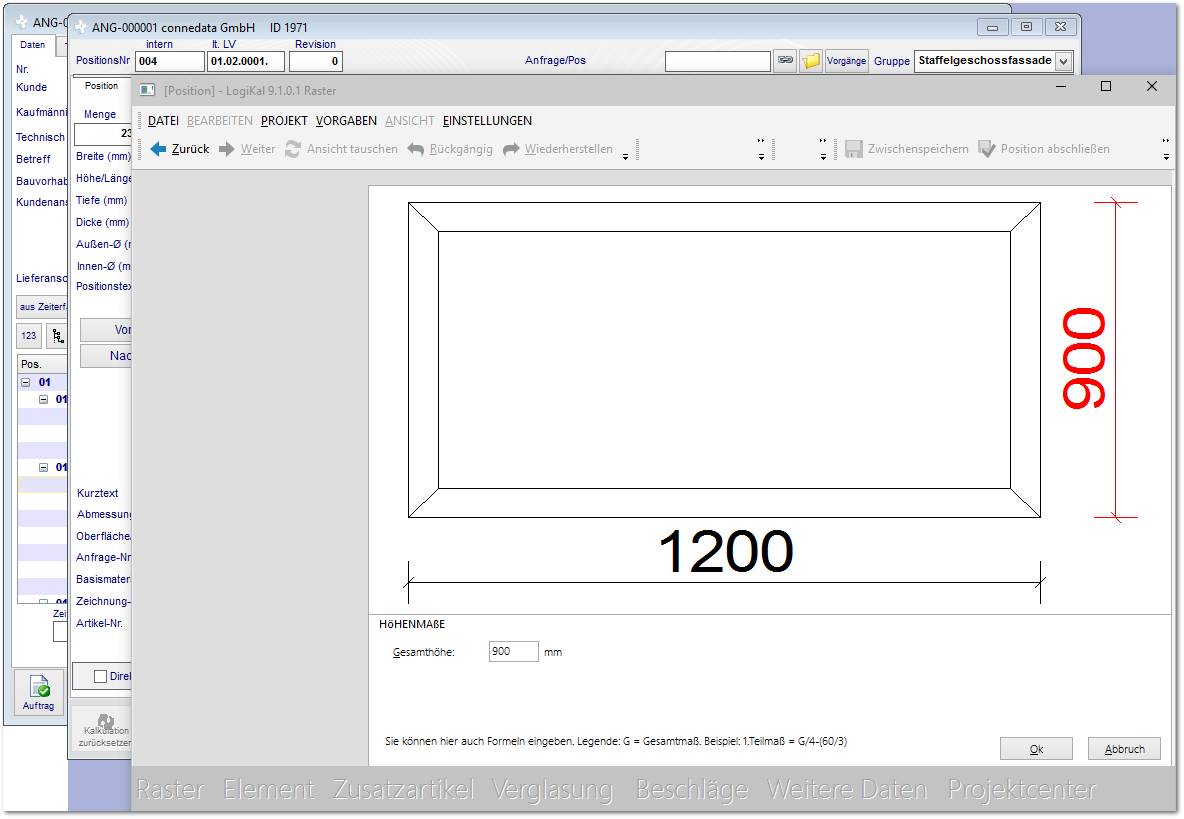 Nach dem Start von LogiKal geben sie hier wie gewohnt die gewünschten Elemente ein.  LogiKal Projektcenter Prüfung und Übernahme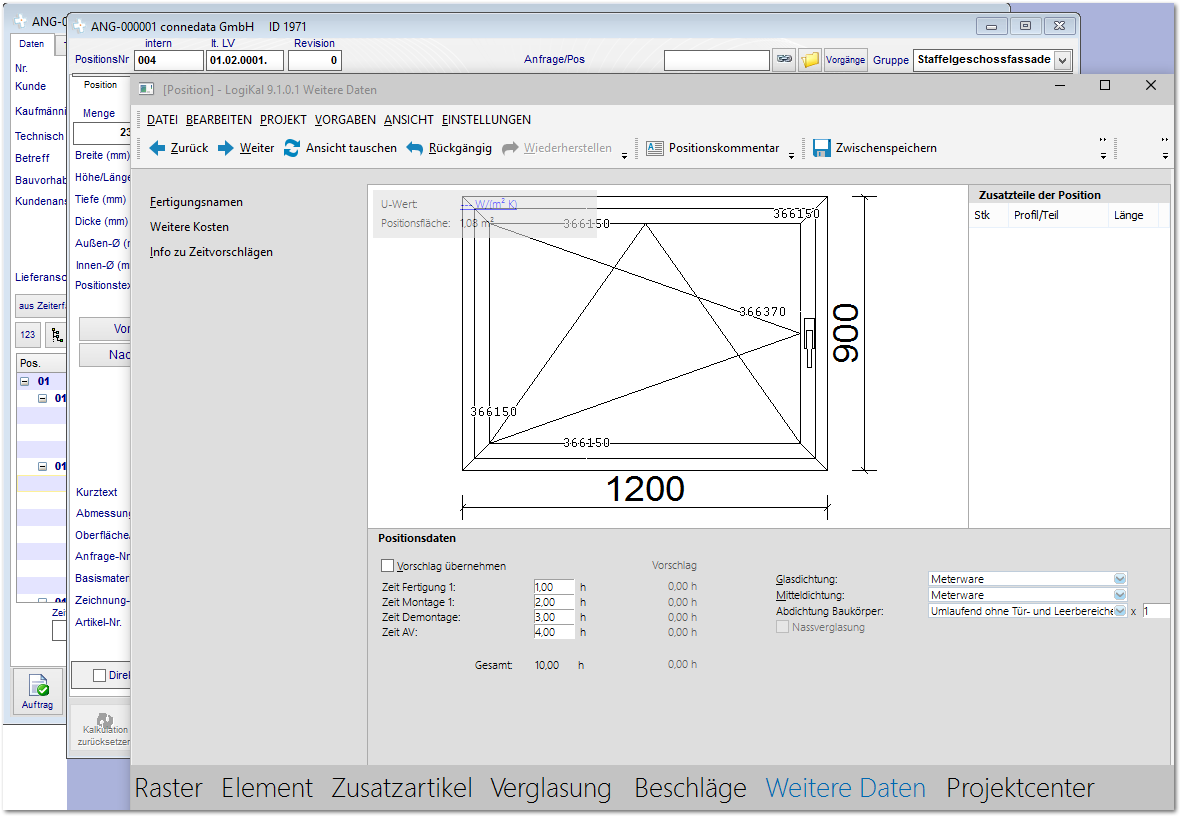 Die Elementeingabe endet im Projektcenter. Sie können die Übergabe an das cRPS noch an dieser Stelle abbrechen (Elementeingabe abbrechen). Mit Klick (oder ENTER) verlassen sie die Konstruktion mit LogiKal. Die Stückliste wird anschließend im cRPS angelegt.  LogiKal Übergabe der Stückliste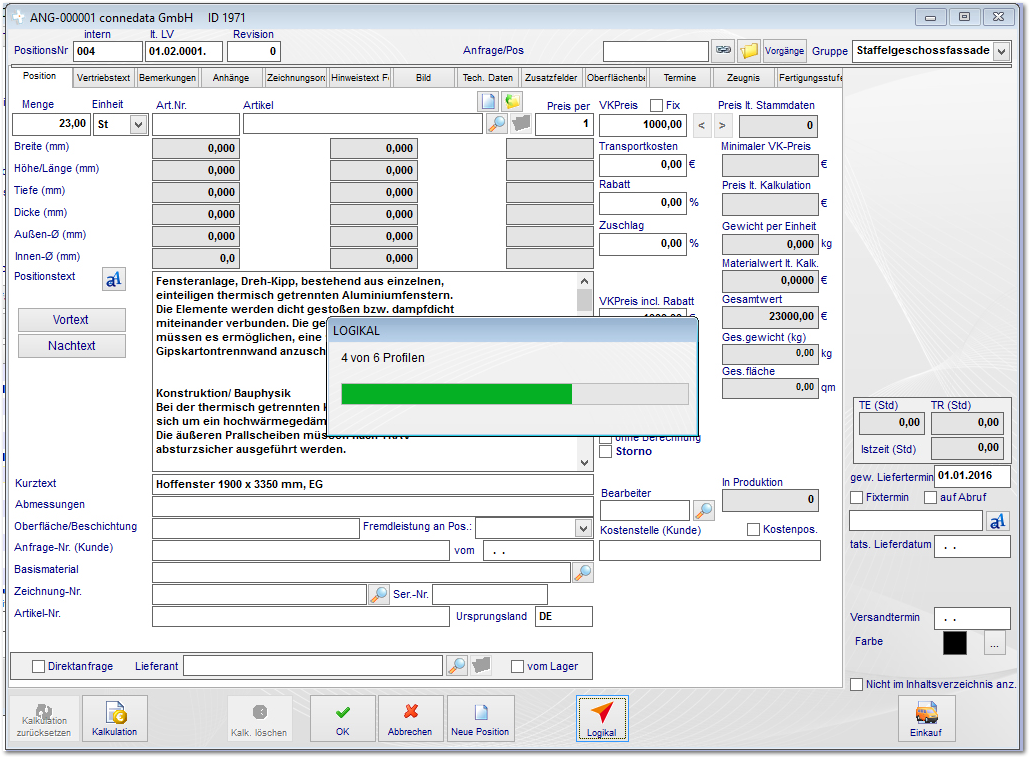 Die Übergabe der Stückliste wird mit Fortschritt in der Positionsansicht angezeigt.  cRPS LogiKal Position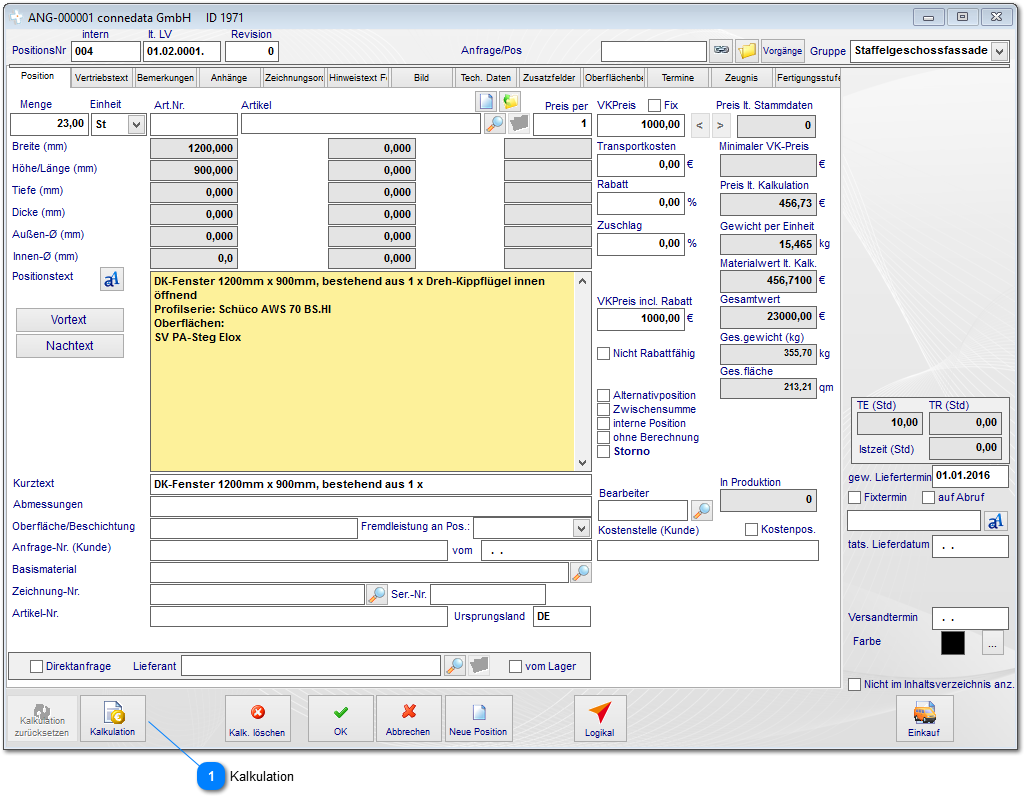 Nachdem die Elementeingabe abgeschlossen ist, wird der Positionstext aus LogiKal angezeigt. Der VK-Preis ändert sich nicht automatisch. Hier ist ein Blick in die cRPS Kalkulation notwendig.Kalkulation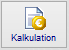 Starten sie hier die cRPS-Kalkulation.  cRPS Stückliste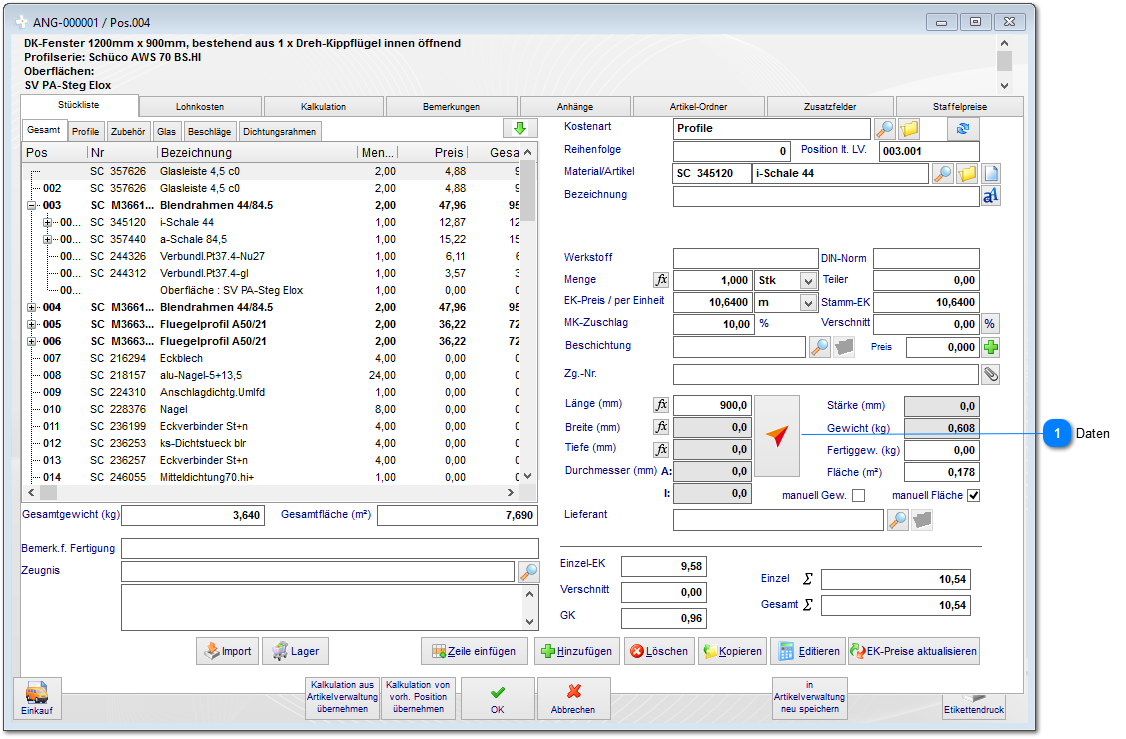 Die LogiKal Stückliste wird nun in der cRPS Stückliste angezeigt. Die jeweiligen EK-Preise wurden mit der Preisklasse aus LogiKal übernommen. Sie erhalten außerdem die technischen Daten wie z.B. Abwicklung für jeden relevanten Artikel.Daten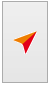 Selektieren sie einen Eintrag in der Stückliste. Mit Klick auf diesen Button rufen sie die technischen Daten zu dem Artikel auf.  cRPS Lohnkosten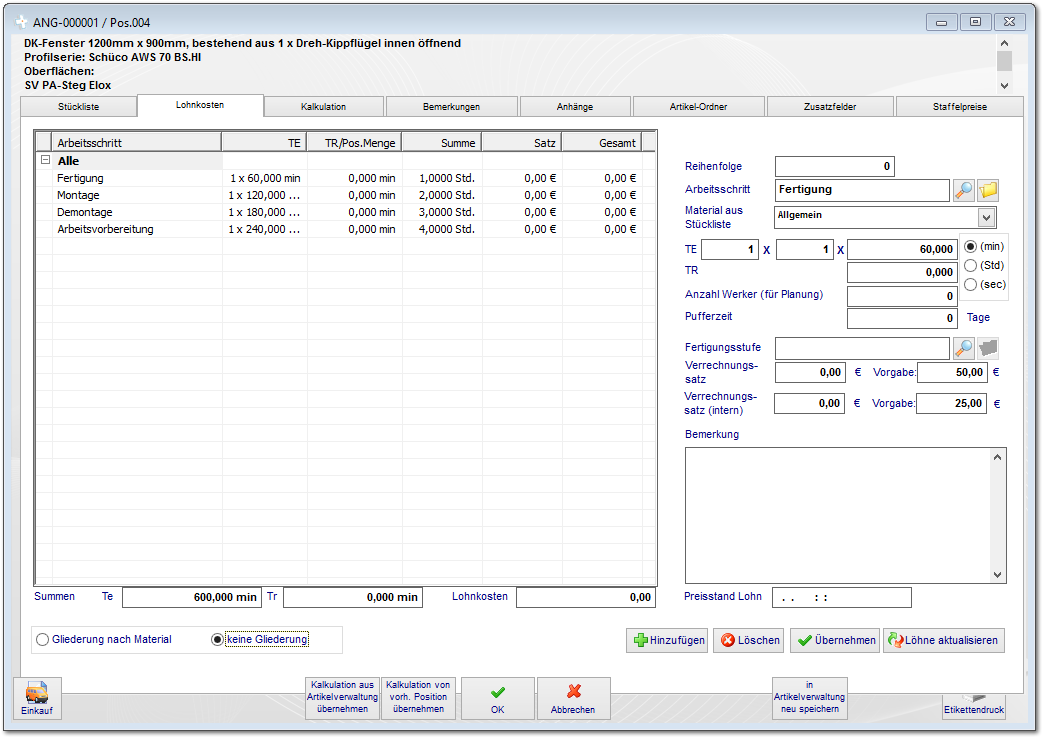 Sofern sie in LogiKal die Fertigungszeiten eingetragen haben, werden diese automatisch übernommen. Fügen sie hier ggf. weitere Arbeitsschritte hinzu.  cRPS Kalkulationsblatt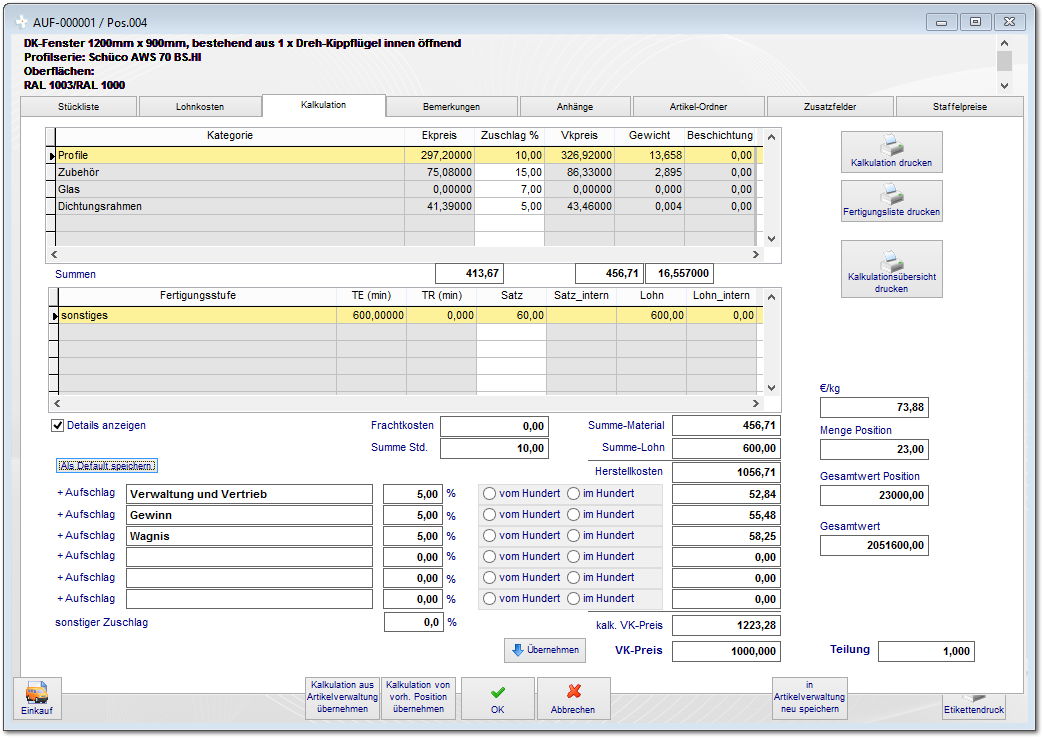 Zusammenfassung der Stücklistenartikel und Löhne als Kalkulationsblatt. Hier können sie auch den kalkulierten Preis mit dem im LV abgegebenen VK-Preis vergleichen.  LogiKal Kontextmenü Funktionen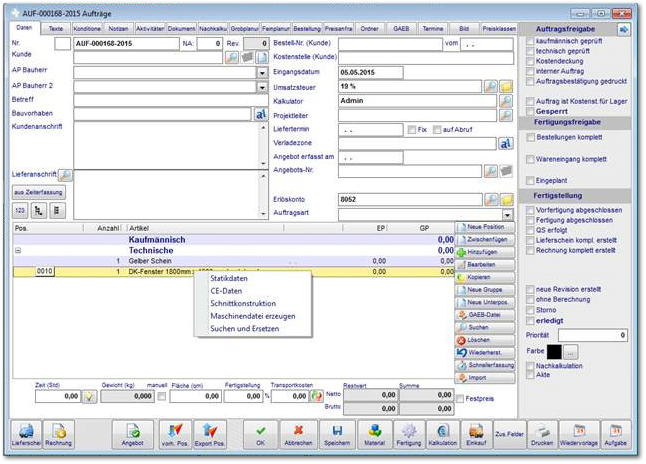 Das Kontextmenü, welches sie aus LogiKal in der Projektverwaltung kennen, kann mit einem Rechtsklick auf die Position im cRPS aufgerufen werden.  cRPS Übergabe der Bestellung (LogiKal-Optimierung)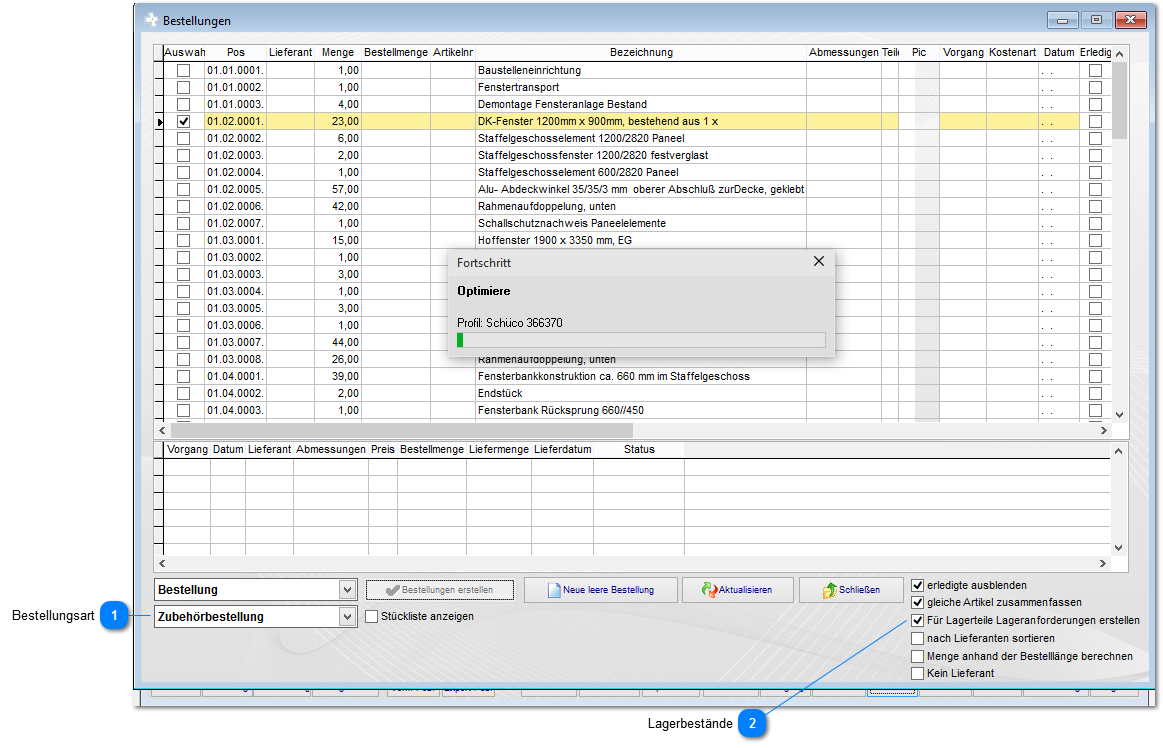 Aus dem Auftrag heraus erreichen sie die Bestellungen über den Button Einkauf. Hier werden nun alle Positionen des Auftrages aufgelistet. Selektieren sie die entsprechenden Positionen, wofür eine LogiKal-optmierte Bestellung ausgelöst werden soll.Bestellungsart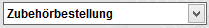 Wählen sie hier aus, welche Bestellung sie auslösen wollen. Im Standard sind folgende Bestellungen möglich: Bestellung (normale Bestellung, nicht optimiert)Profilbestellung Beschichtungsbestellung BeschlagbestellungZubehörbestellungGlasbestellungDichtungsrahmenLagerbestände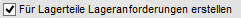 Bei Lagerartikeln kann ein automatischer Abgleich stattfinden. Aufgrund der Optimierung des Auftrages werden die benötigten Bestände mit dem Lager abgeglichen und ein Kommissionierungsauftrag (Lageranforderung) erstellt. Für die Fehlmenge wird dann eine Bestellung im Einkauf angelegt.  cRPS Bestellübersicht auftragsbezogen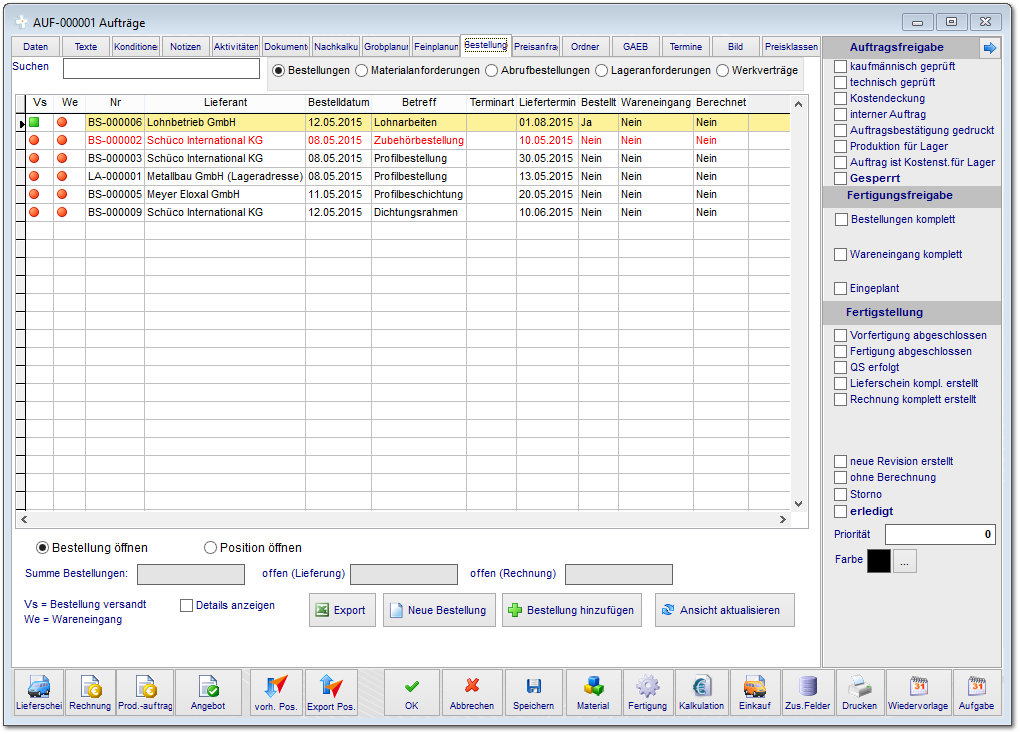 Im Bereich Bestellungen erhalten sie auftragsbezogen die Informationen aus dem Einkauf. Sie erhalten auf einen Blick die Informationen zu dem jeweiligen Bestellstatus wie z.B. versendet, Wareneingang. Liefertermin.  Druckdialog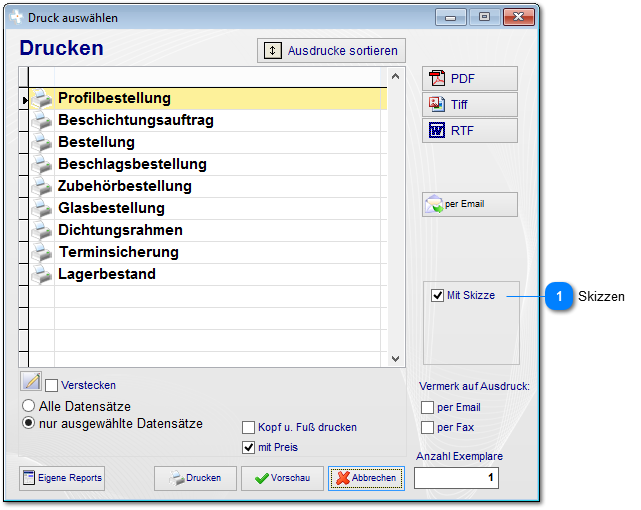 Skizzen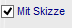 Beim Ausdruck der Bestellung bitte drauf achten, ob Miniaturansichten auf dem Ausdruck erscheinen sollen.  Abfrage-Dialog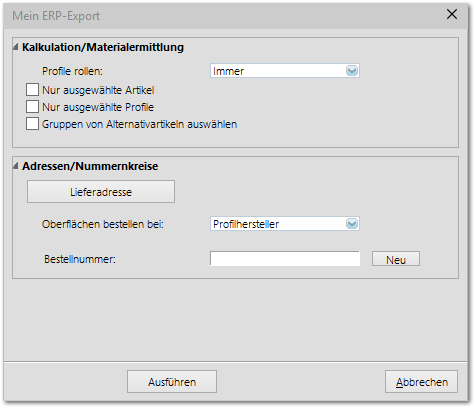   Profilbestellung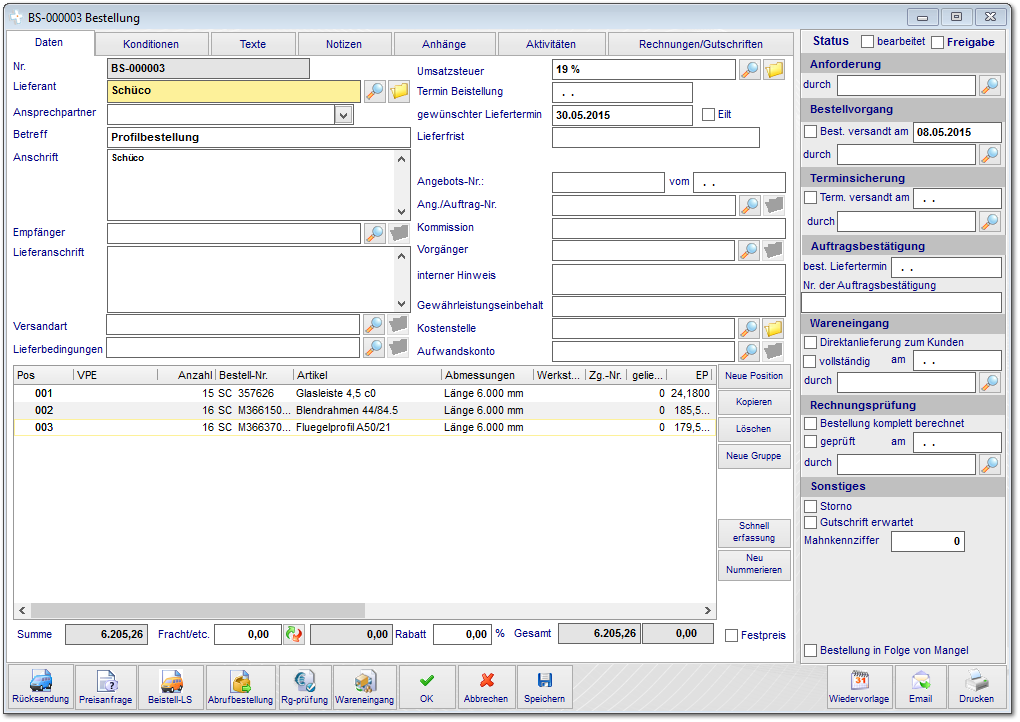   Ausdruck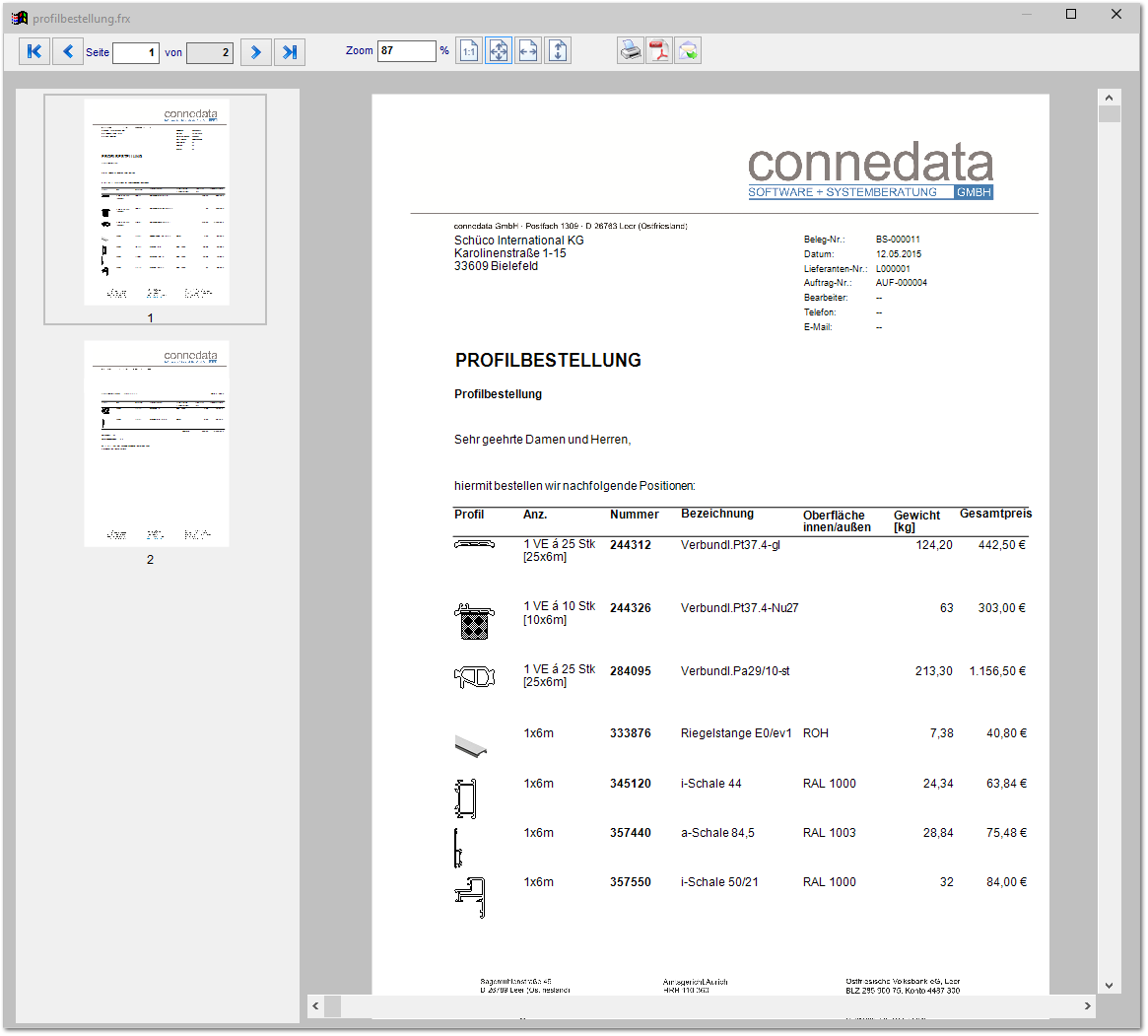   Beschichtungsbestellung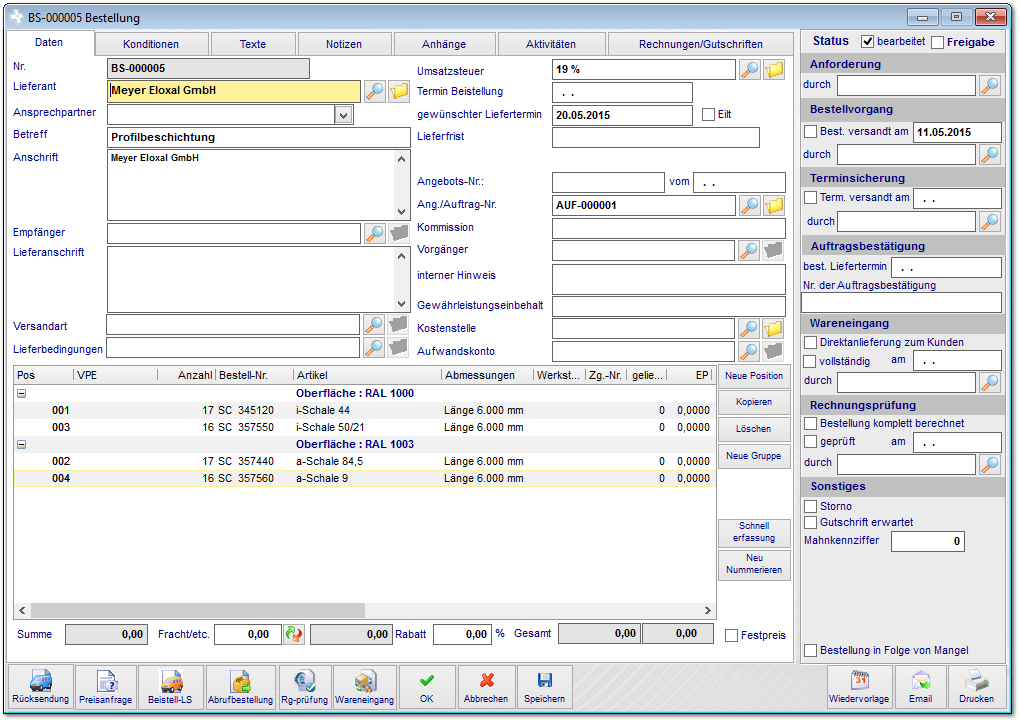   Ausdruck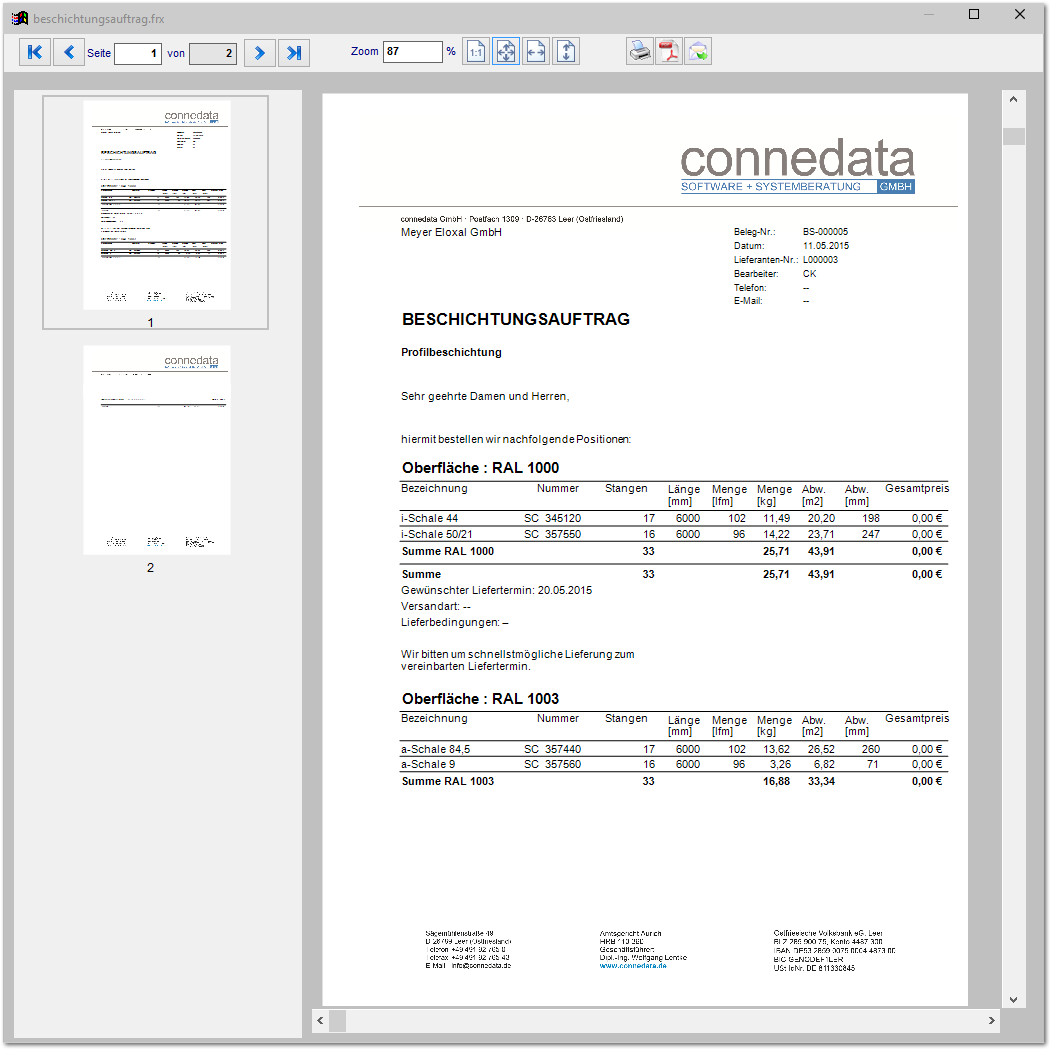   Beschlagbestellung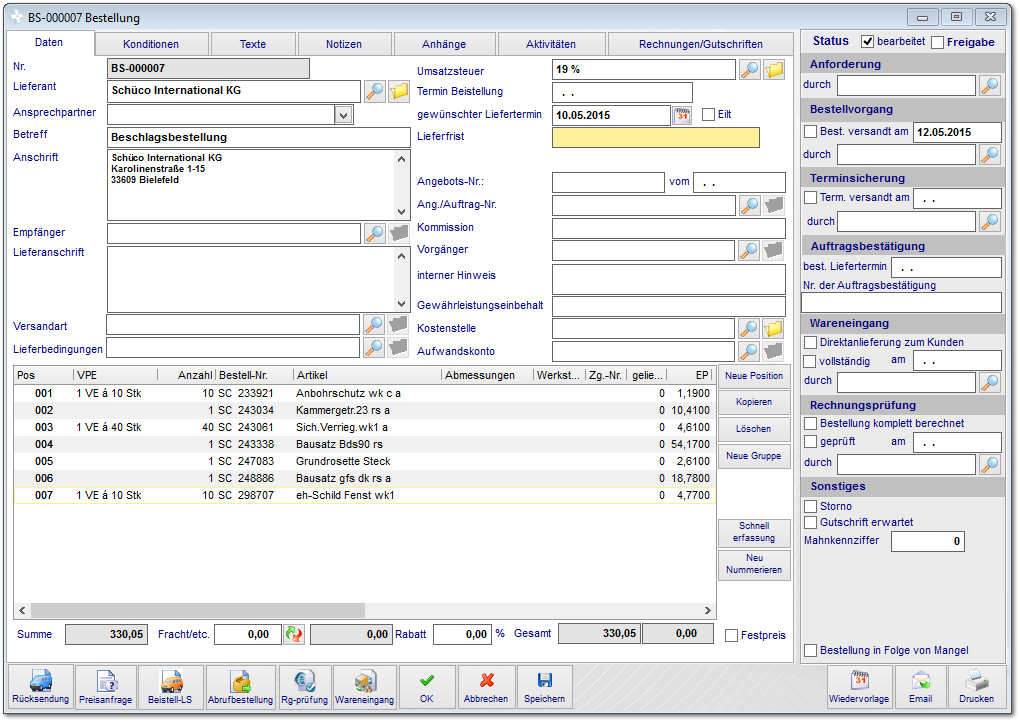   Ausdruck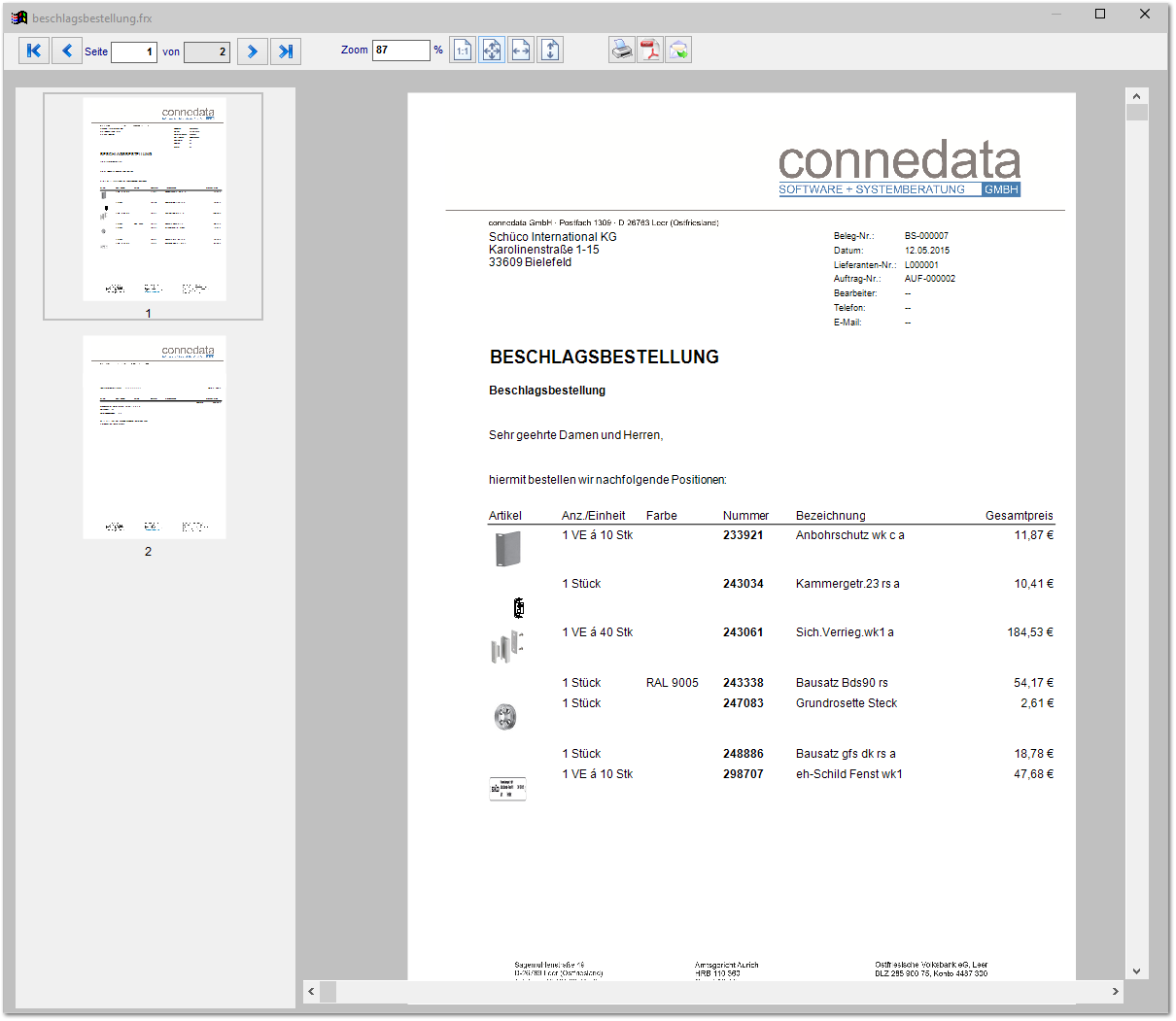   Dichtungsrahmen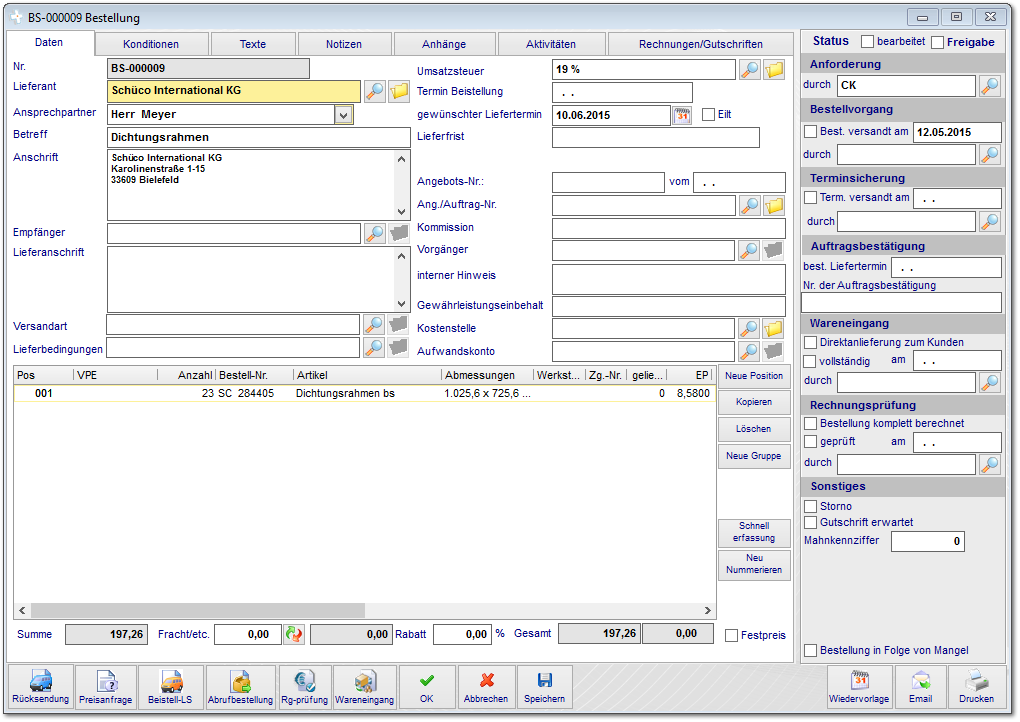   Ausdruck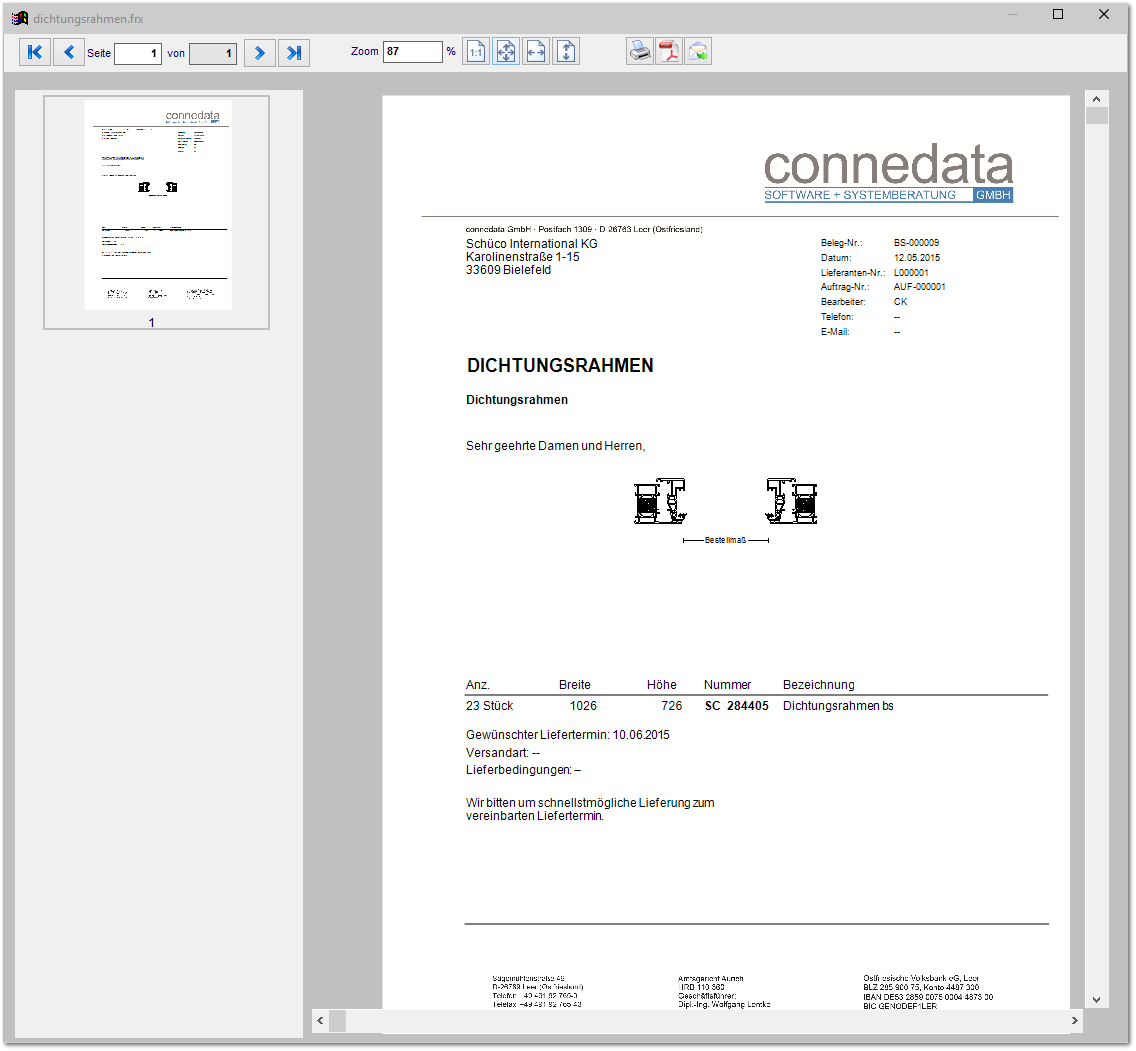   Zubehörbestellung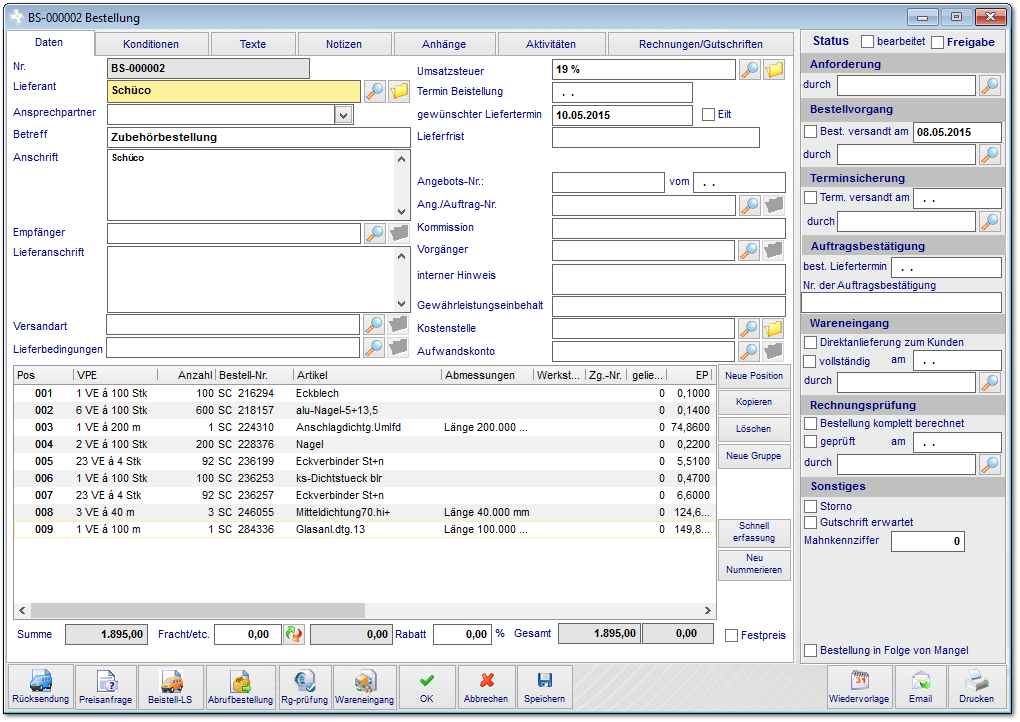   cRPS Bestellübersicht Einkauf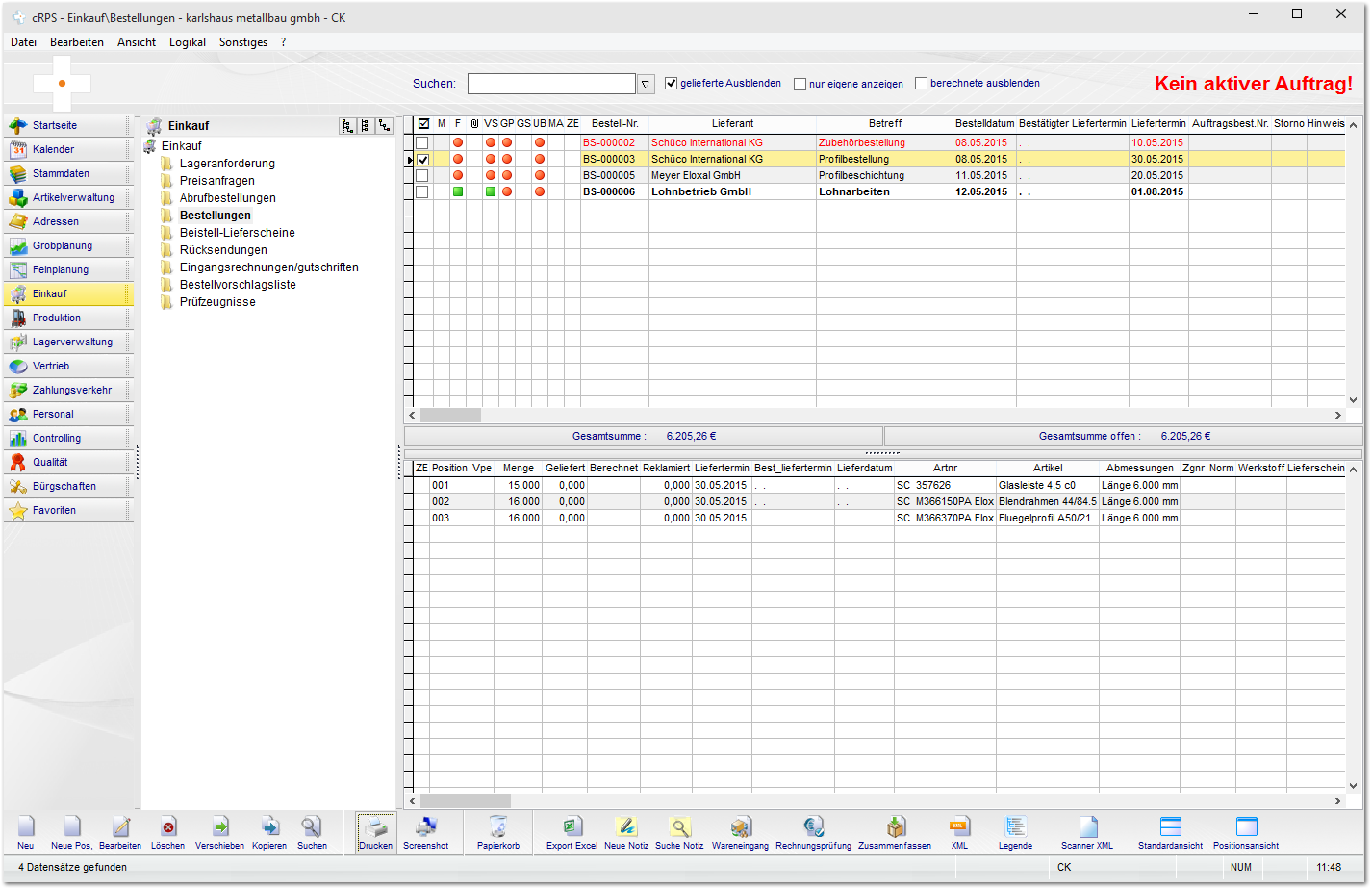 Dies ist die Ansicht des Einkäufers. Hier werden alle aus der Konstruktion ausgelösten Bestellungen aufgelistet und vom Einkäufer bearbeitet.  Stammdatenverwaltung und GrundeinstellungenGrundeinstellung der Software für die LogiKal Schnittstelle sowie enthaltene Stammdaten aus LogiKal.  cRPS LogiKal-Artikel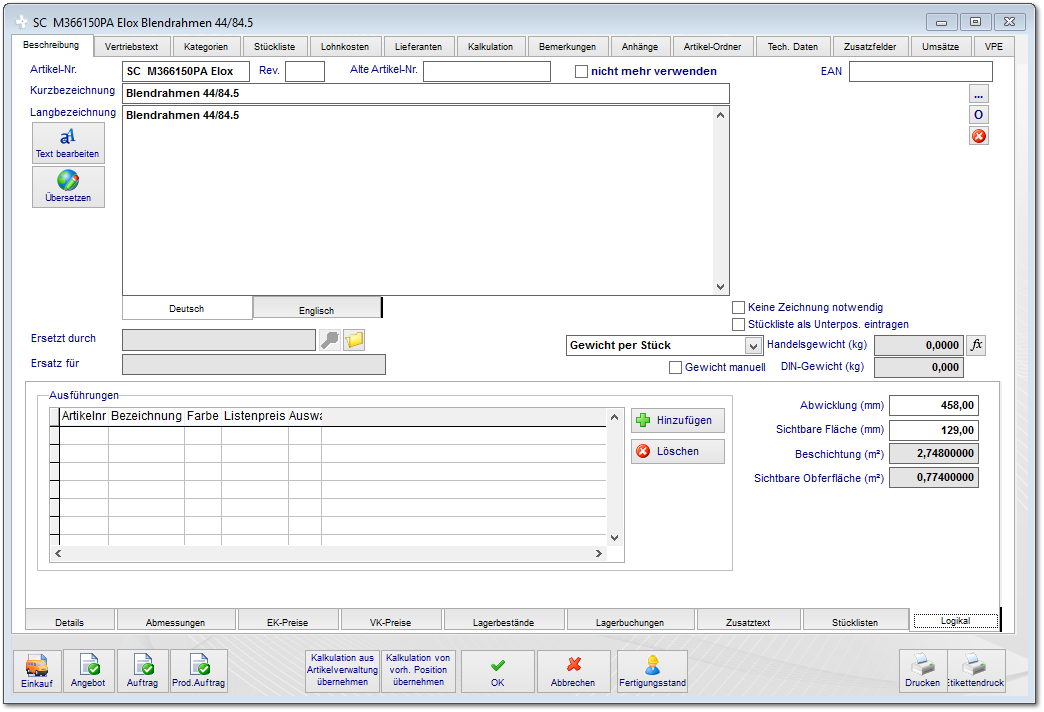 Prinzipell sind zwei Wege möglich um Artikel aus LogiKal zu erhalten. Wenn Positionen konstruiert werden, werden die betroffenen Artikel automatisch im System angelegt. Sie erhalten die Artikelgrunddaten sowie die technischen Daten aus LogiKal.  cRPS Preisklassen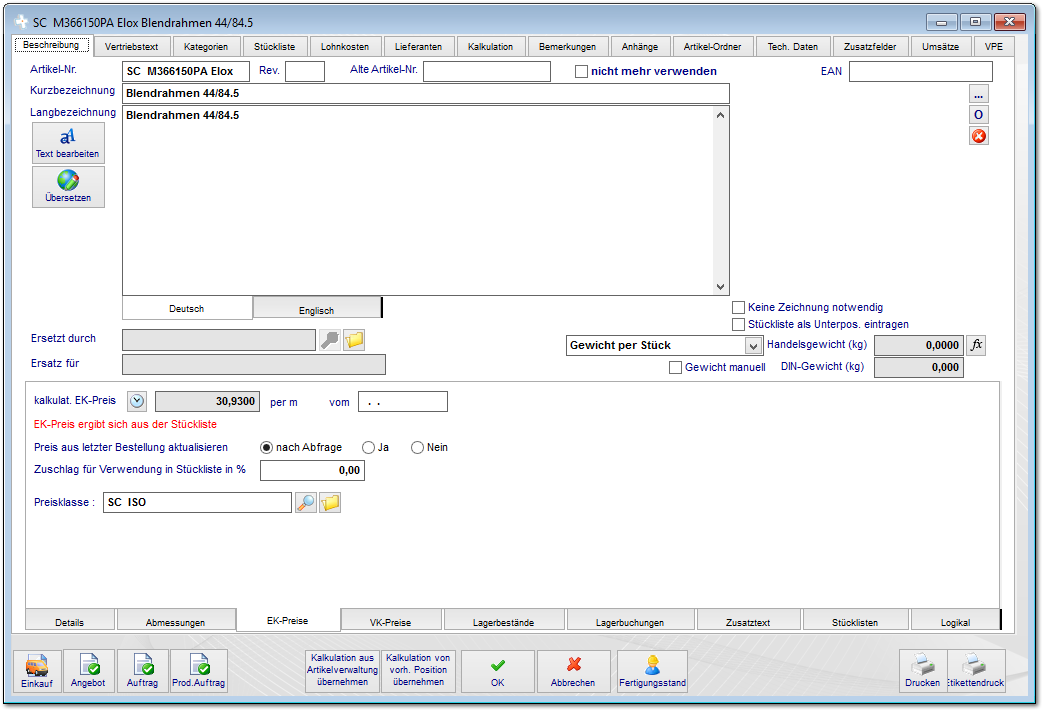 Preisklassen werden ebenfalls aus LogiKal importiert. Sollten hier keine Preisklassen sichtbar sein, sind diese vermutlich nicht importiert worden.  cRPS automatischer Bestandsabgleich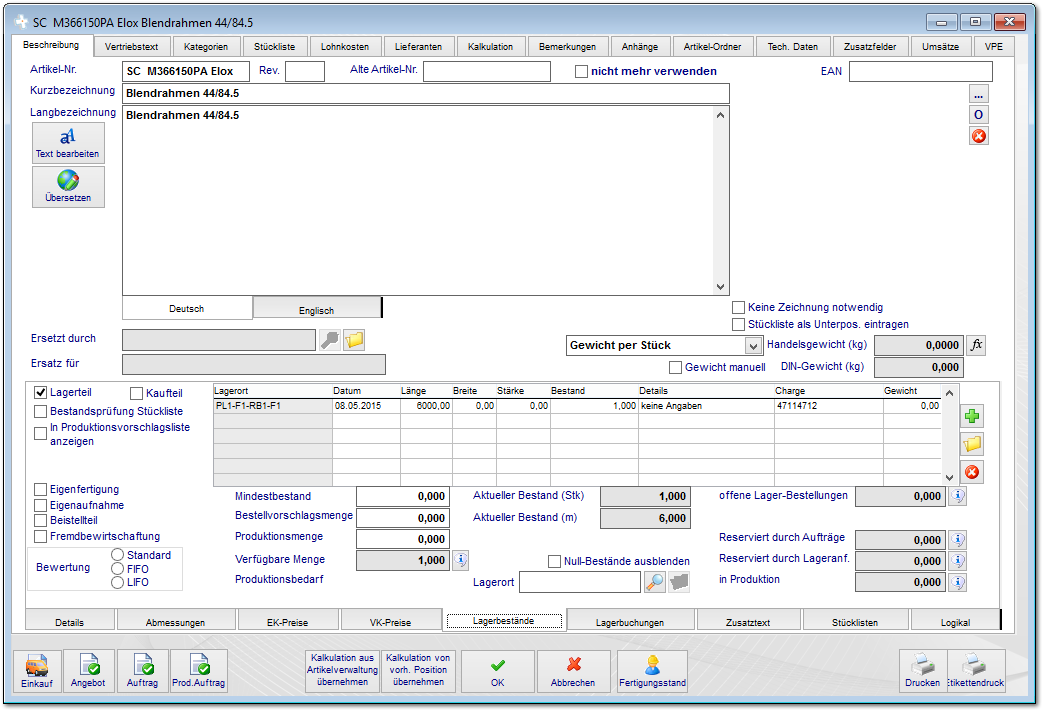 In diesem Bereich werden die Grundeinstellungen für die Lagerverwaltung angezeigt. Lesen sie die Details hierzu bitte in der Hauptdokumentation der Software nach.  cRPS LogiKal Ausdrucke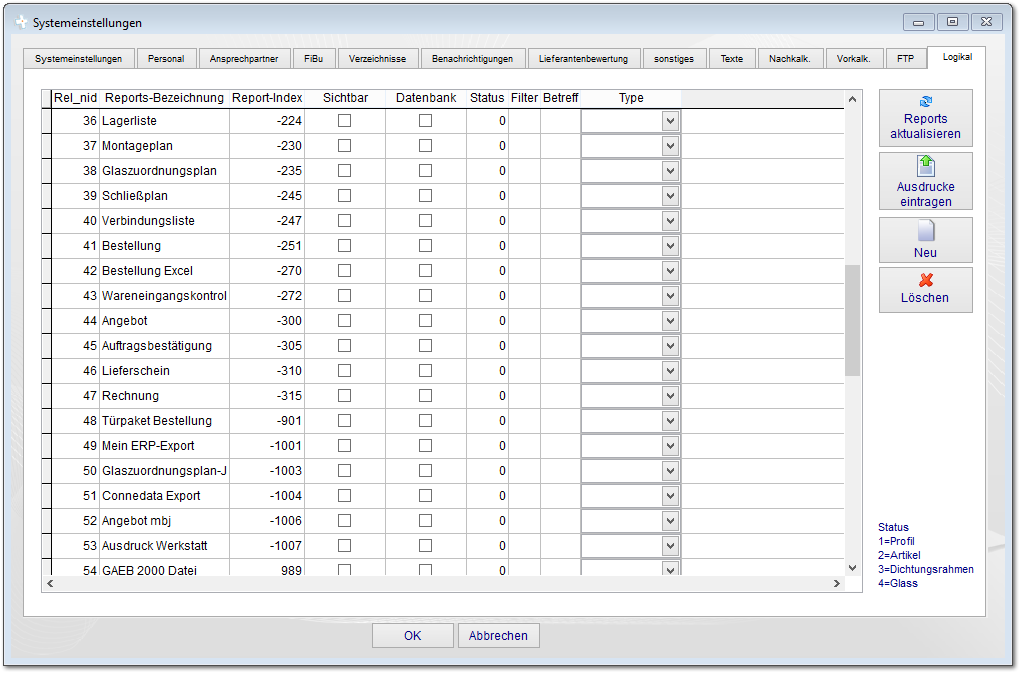 Dieses Fomular erreichen sie über die Systemeinstellungen. Hier werden die jeweiligen LogiKal-Ausdrucke ausgewählt, die im ERP-System zur Verfügung stehen sollen. Bitte verändern sie Index, Type und Status der Reports nur in Abstimmung mit connedata.  cRPS Druckdialog mit LogiKal-Ausdrucke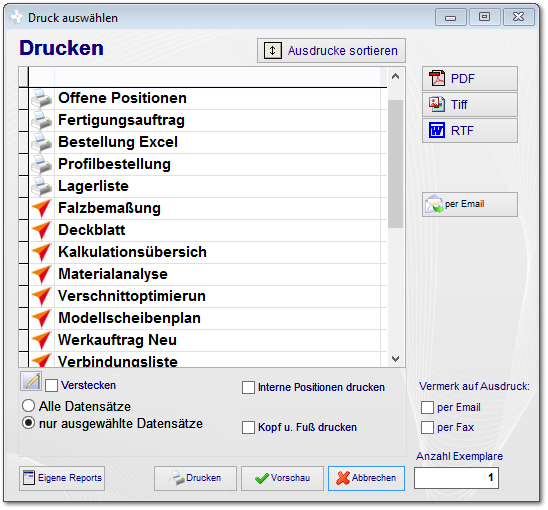 Die zuvor eingestellten Reports stehen nun im Einkauf und Vertrieb (im Druckdialog) zur Verfügung.  cRPS LogiKal Verzeichnisse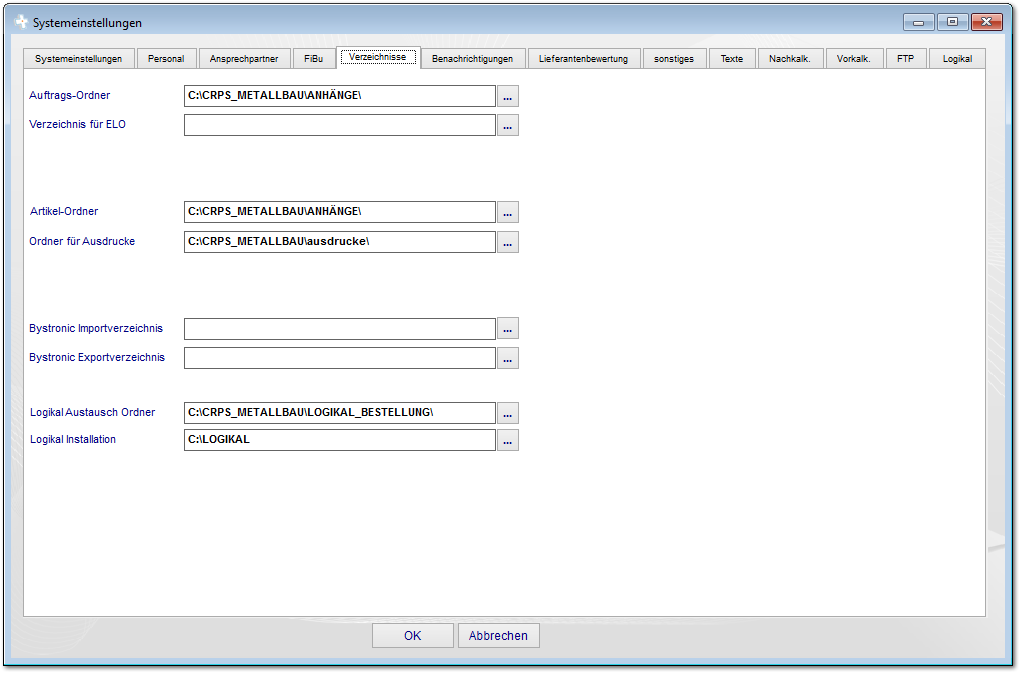 Dies ist eine weitere Einstellung die sie über das Formular Systemeinstellungen erreichen. Hier werden die Pfade zu LogiKal und zum Austauschverzeichnis der Datenbank eingetragen.  cRPS LogiKal Preisklassen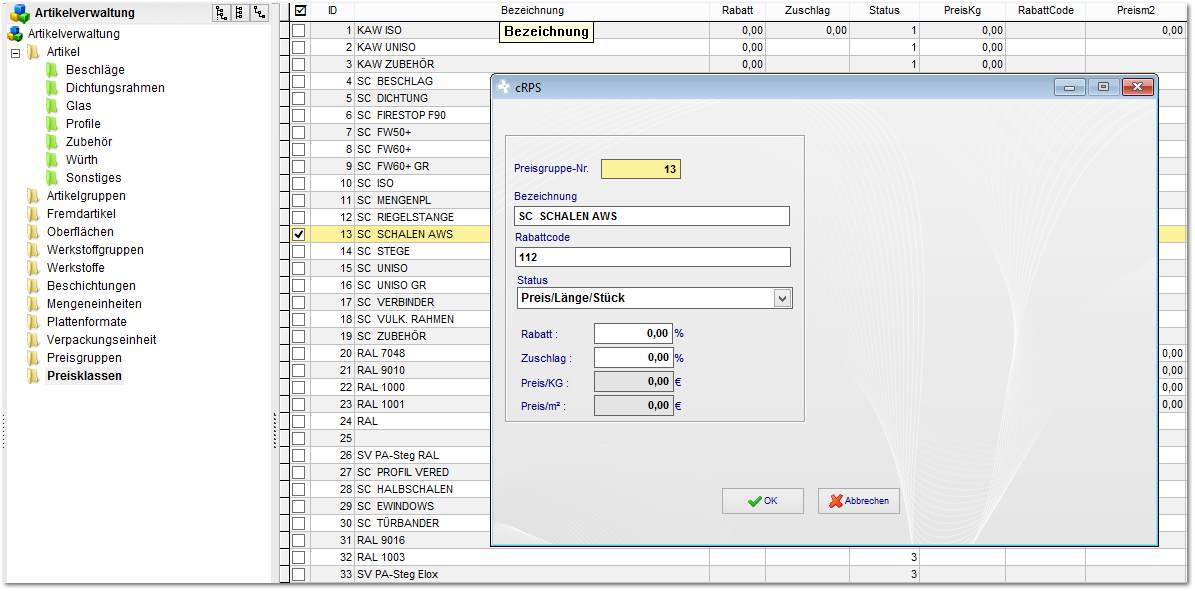 Die Preisklassen werden aus LogiKal zunächst über die Synchronisierung importiert. Sofern nicht bereits in LogiKal eingestellt, können sie hier die Rabatte und Zuschläge eintragen. Die Preisklassen werden in der Artikelverwaltung gepflegt.  cRPS LogiKal Synchronisierung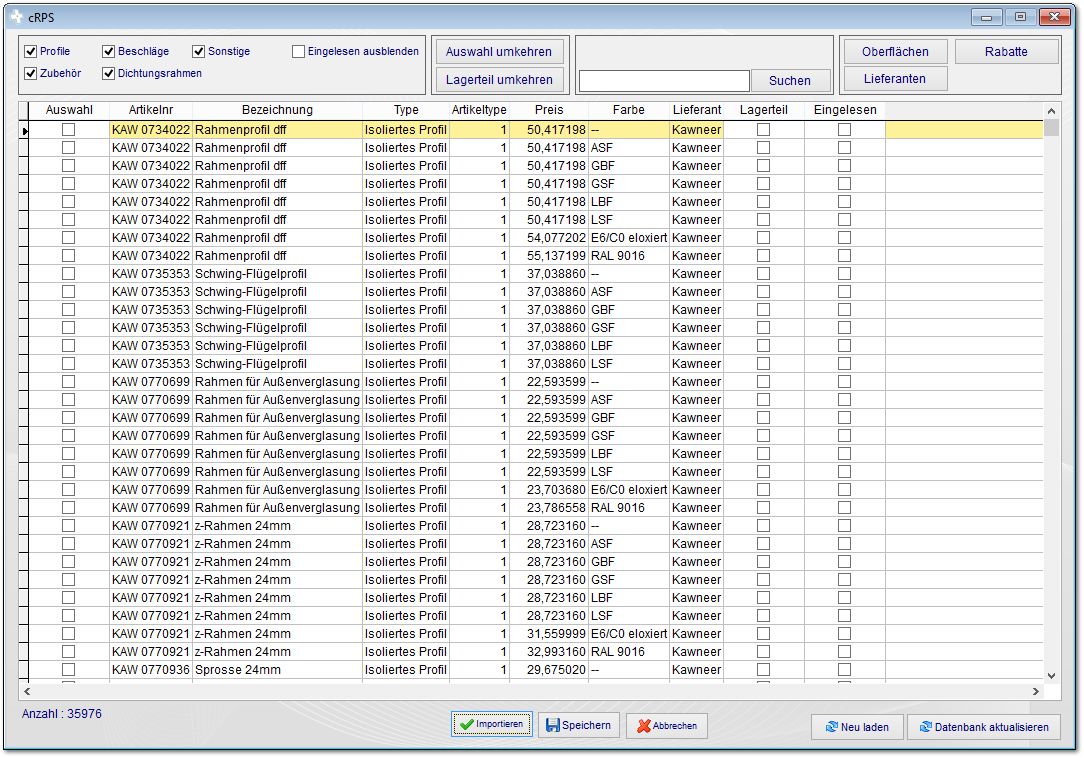 Dies ist die Stammdatensynchronisierung, welche sie über das Hauptmenü (oben) im cRPS erreichen. Hier können Lieferanten, Artikel, Preisklasse (Rabatte) sowie Oberflächen importiert werden.  cRPS Musterauftrag für autom. Gruppierung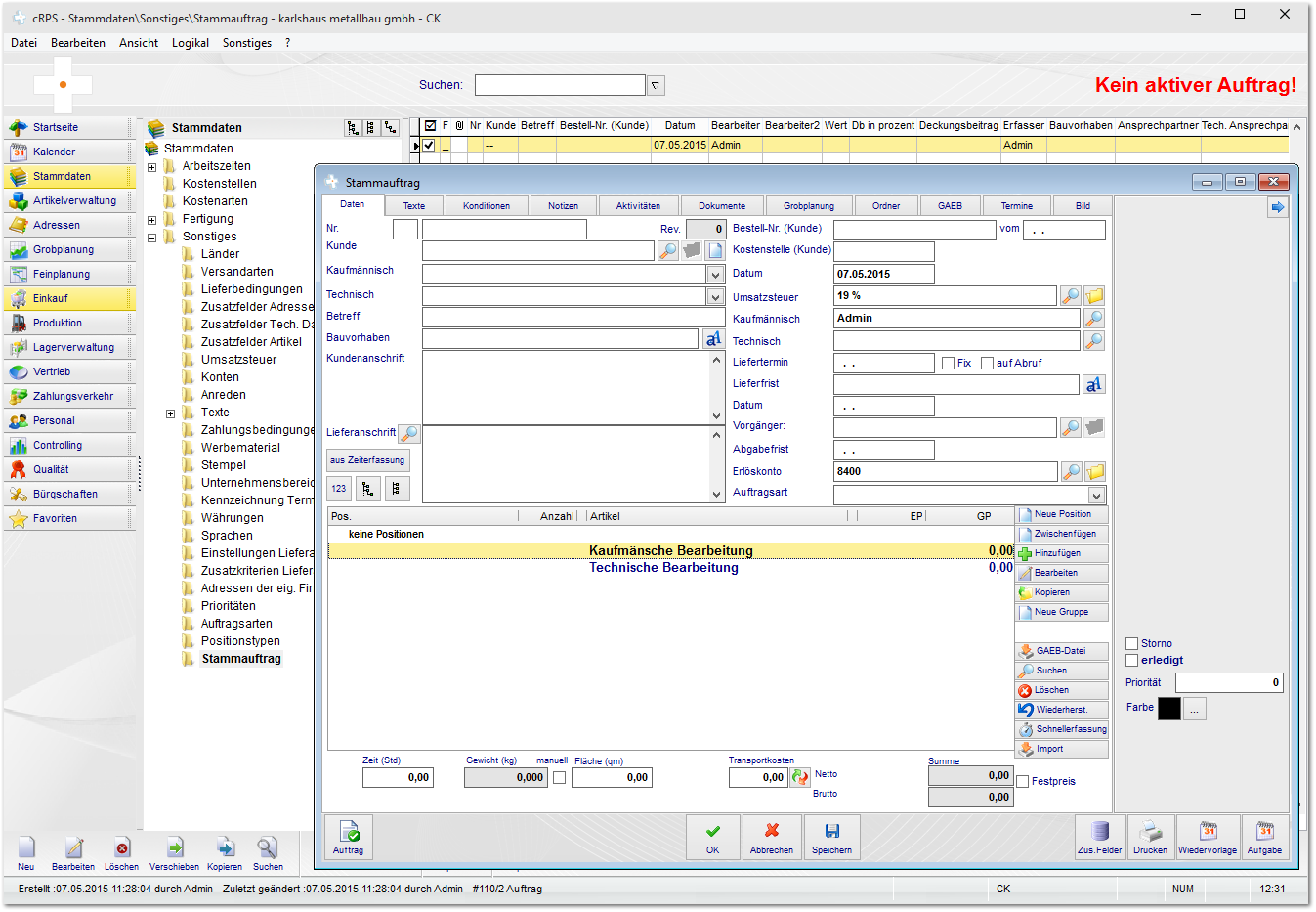 Sofern eine automatische Gruppierung in der Auftragsverwaltung benötigt wird, legen sie hier in den Stammdaten einen Musterauftrag mit entsprechenden Gruppen und Positionen an.  Typ der Gruppe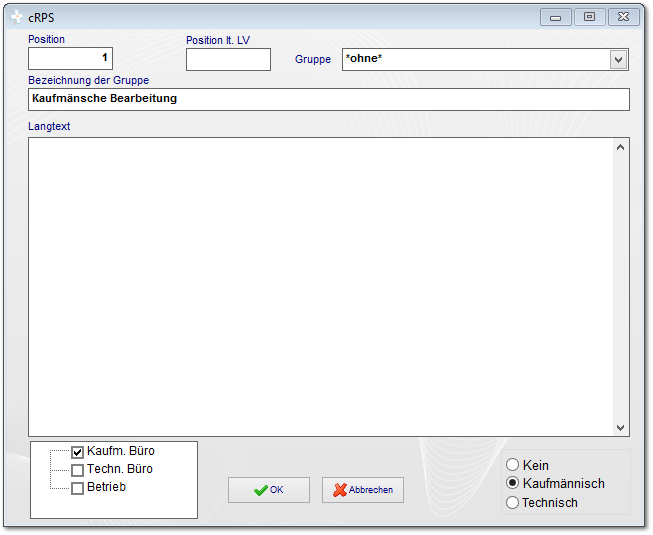 Festlegung welche Gruppen kaufmännisch oder technisch sind. Kaufmännische Gruppen werden immer die LV-Positionen enthalten.  LogiKal Reports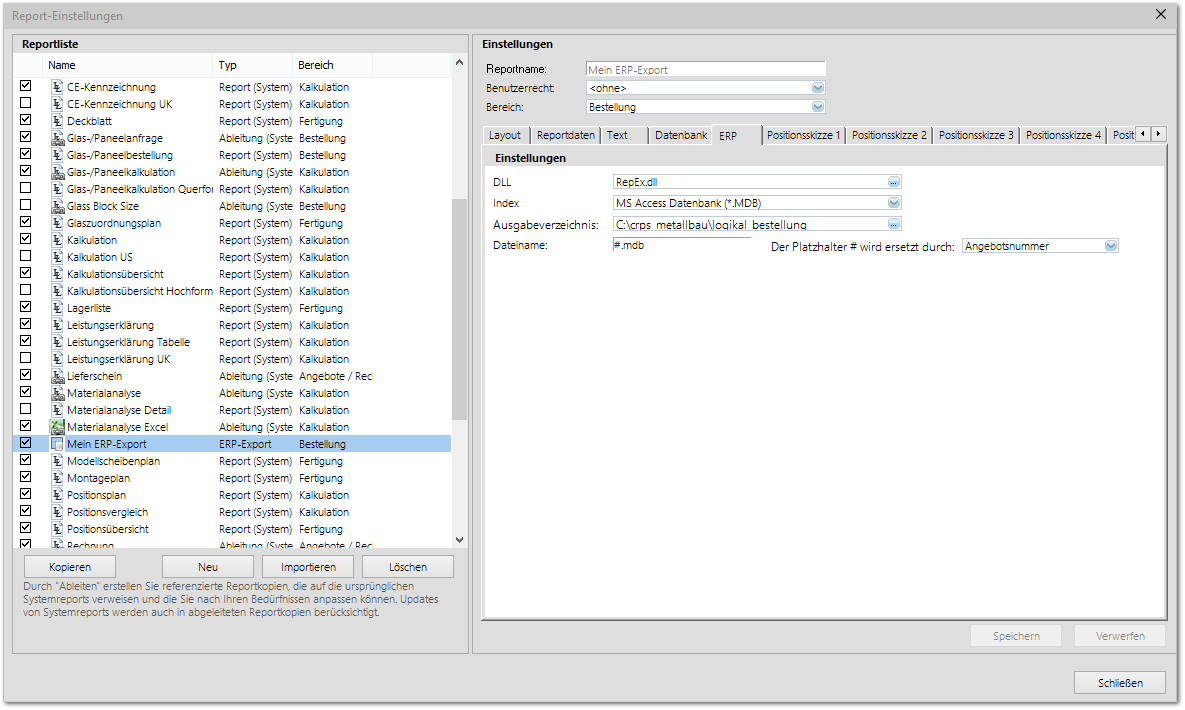 Hier muss zunächst der Report für die ERP-Schnittstelle importiert werden. Prüfen sie anschließend die Pfade zum cRPS.  LogiKal Kalkulationsdaten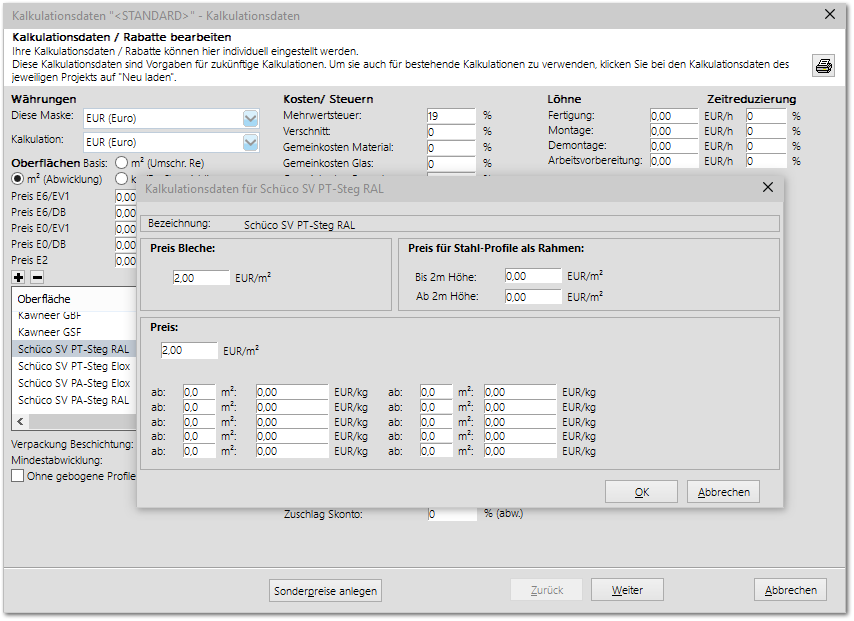   LogiKal Hersteller Preisklassen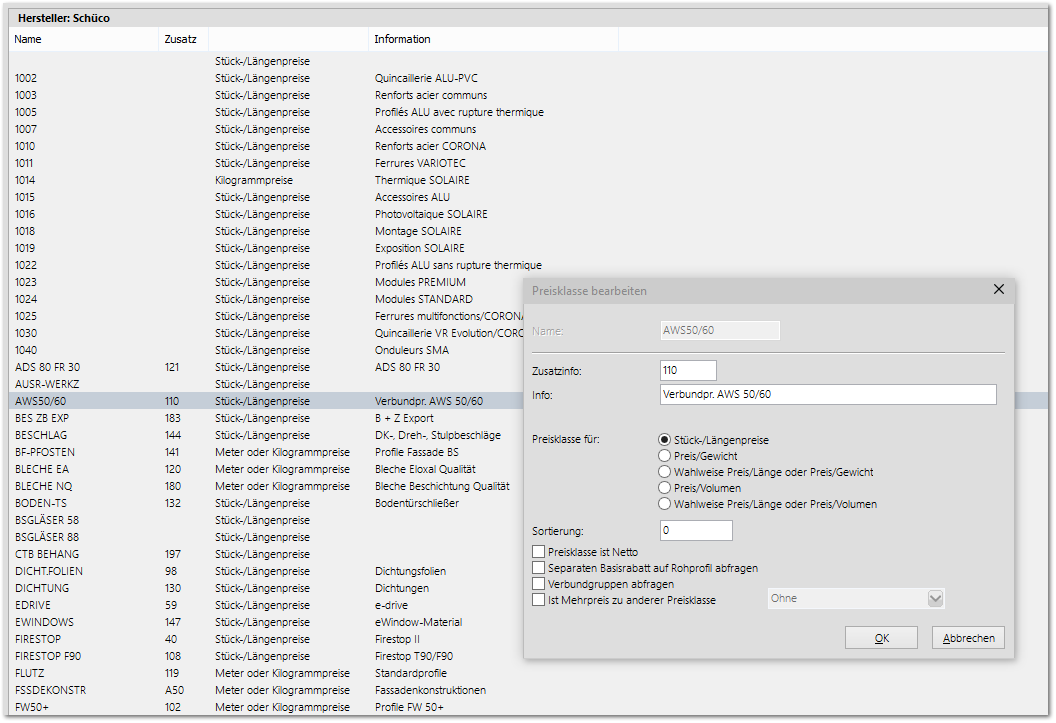   InstallationBerechtigungen:Alle Installationen und Programmstarts sind bis zur vollständigen Installation via Rechtsklick (als Administrator starten) auszuführen.Windows Installation:Die Windows Installation muss die neuste Version von .NET enthalten. Ab Windows 8.1 ist .NET Version 4.5 bereits vorinstalliert. Hier bitte über Windows Update alle Servicepacks und Sicherheitsupdates installieren. Vorherige Version von Windows (7,8) bitte die neuste Version von .NET bei Microsoft beziehen und installieren. Wie empfehlen außerdem zunächst für die Installationen die Benutzerkontensteuerung von Windows vorübergehend zu deaktivieren (Microsoft UAC).Die für LogiKal benötigten Programmbibliotheken (DLL) werden normalerweise beim ersten Programmstart des cRPS (als Adminstrator) registriert. Aus unterschiedlichen Gründen kann es vorkommen, dass die Registrierung fehl schlägt. In 99,9% der Fälle hängt dies mit den Berechtigungseinstellung auf dem lokalen PC zusammen. Bitte hier nachlesen wie sie die benötigte DLL manuell registrieren.Vorbereitungen:Microsoft Access Datenbank Engine: Download (nur wenn kein Access installiert ist)Microsoft XML-Connector: DownloadBei älteren Dongle-Treibern:Sentinel Dongle-Treiber installieren: Download (Sentinel_LDK_Run-time_setup)Systeme:Installation LogiKal Installation cRPS Comdll Verzeichnis muss vorhanden (bei Server-Dongle auf dem Server) und die LogiDLL.dll registriert sein.Einstellungen:Pfade cRPSPfade LogiKalReports einrichten:Datei: Mein ERP-Export unter LogiKal Einstellungen/Reports importierenID`s zuweisen oder ggf. kontrollieren in cRPS, ID`s aus Mein ERP-Export auf die Reports übertragen.Hinweise:Bei Installationsfehler "Dongle nicht geeignet" ALT+F9 drücken und Passwort beim Support bzw. bei connedata anfragen.Für die korrekte Zuordnung von Lieferantenadressen ist ein Zusatzfeld mit Namen "logikal" notwendig. Hier wird der Lieferantenname in die Adresse in das Textfeld eingetragen (z.B. Schüco). Deshalb empfielt es sich, sämtliche Lieferantenadressen vorher anzulegen.  Manuelle Registrierung der LogiDLL1. Verzeichnis vom Server lokal kopieren. Verzeichnis auf dem Server : \\Serverfreigabe\crps\comdll\ Verzeichnis Lokal : C:\crps\comdll 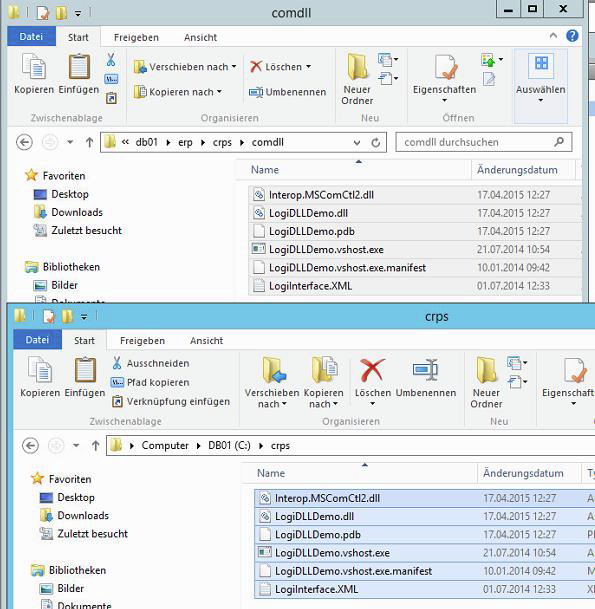 2. Command Line ( CMD ) als Administrator starten. 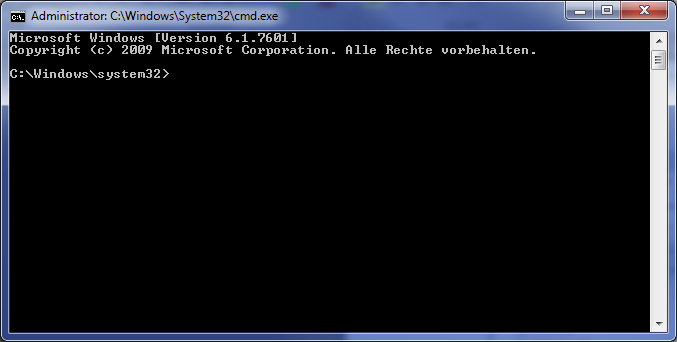 3. Folgendes einfügen: cd ..cd microsoft.net (alternativ "cd m" und dann TAB mehrmals bis Microsoft.NET dort steht)cd framework (alternativ cd f anschließend TAB) Danach müssen sie die Version vom dem .NET angeben bzw. das Verzeichnis. Dazu tragen sie ein:cd v4 sowie TAB um die neuste .NET Version zu findenregasm 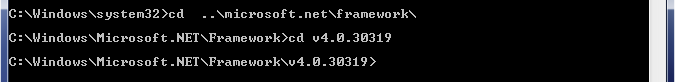 4. Jetzt folgendes einfügen und ausführen regasm "C:\crps\LogiDLLDemo.dll" /codebase 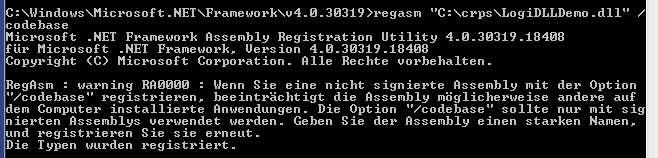 5. Die DLL ( Schnittstelle ) ist nun registriert. Notizen___________________________________________________________________________________________________________________________________________________________________________________________________________________________________________________________________________________________________________________________________________________________________________________________________________________________________________________________________________________________________________________________________________________________________________________________________________________________Unterschriften zur Kenntnisnahme._____________________________		_____________________________Datum:						Datum: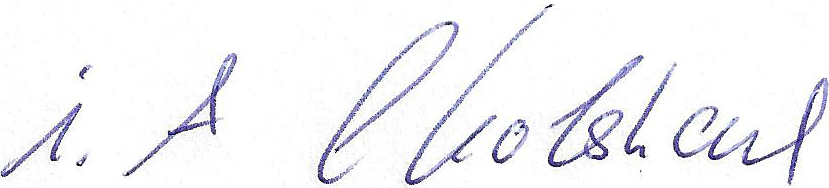 _____________________________		_____________________________Kunde				 			connedata GmbH							Software+SystemberatungUnternehmen:Anschrift:Projektverantwortliche(r):Telefon / E-Mail:Besprechungstermin:Teilnehmer:erfolgt 
am:versendet am:erhalten am: archiviert am:Schulung Artikel:Schulungsunterlagen ausgegeben:Schulung Beurteilungsbogen: